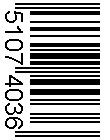 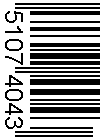 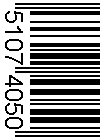 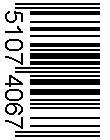 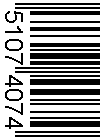 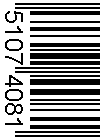 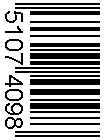 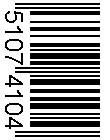 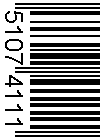 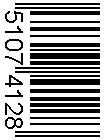 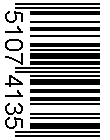 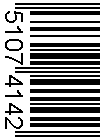 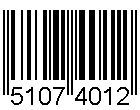 ИННИННИННИННИННИННИННПриложение N 3к приказу Минфина Россииот 14.11.2006 N 146нПриложение N 3к приказу Минфина Россииот 14.11.2006 N 146нПриложение N 3к приказу Минфина Россииот 14.11.2006 N 146нПриложение N 3к приказу Минфина Россииот 14.11.2006 N 146нПриложение N 3к приказу Минфина Россииот 14.11.2006 N 146нПриложение N 3к приказу Минфина Россииот 14.11.2006 N 146нПриложение N 3к приказу Минфина Россииот 14.11.2006 N 146нПриложение N 3к приказу Минфина Россииот 14.11.2006 N 146нПриложение N 3к приказу Минфина Россииот 14.11.2006 N 146нПриложение N 3к приказу Минфина Россииот 14.11.2006 N 146нПриложение N 3к приказу Минфина Россииот 14.11.2006 N 146нПриложение N 3к приказу Минфина Россииот 14.11.2006 N 146нПриложение N 3к приказу Минфина Россииот 14.11.2006 N 146нПриложение N 3к приказу Минфина Россииот 14.11.2006 N 146нПриложение N 3к приказу Минфина Россииот 14.11.2006 N 146нПриложение N 3к приказу Минфина Россииот 14.11.2006 N 146нПриложение N 3к приказу Минфина Россииот 14.11.2006 N 146нПриложение N 3к приказу Минфина Россииот 14.11.2006 N 146нПриложение N 3к приказу Минфина Россииот 14.11.2006 N 146нПриложение N 3к приказу Минфина Россииот 14.11.2006 N 146нПриложение N 3к приказу Минфина Россииот 14.11.2006 N 146нПриложение N 3к приказу Минфина Россииот 14.11.2006 N 146нПриложение N 3к приказу Минфина Россииот 14.11.2006 N 146нПриложение N 3к приказу Минфина Россииот 14.11.2006 N 146нПриложение N 3к приказу Минфина Россииот 14.11.2006 N 146нПриложение N 3к приказу Минфина Россииот 14.11.2006 N 146нПриложение N 3к приказу Минфина Россииот 14.11.2006 N 146нПриложение N 3к приказу Минфина Россииот 14.11.2006 N 146нПриложение N 3к приказу Минфина Россииот 14.11.2006 N 146нПриложение N 3к приказу Минфина Россииот 14.11.2006 N 146нПриложение N 3к приказу Минфина Россииот 14.11.2006 N 146нПриложение N 3к приказу Минфина Россииот 14.11.2006 N 146нПриложение N 3к приказу Минфина Россииот 14.11.2006 N 146нПриложение N 3к приказу Минфина Россииот 14.11.2006 N 146нПриложение N 3к приказу Минфина Россииот 14.11.2006 N 146нПриложение N 3к приказу Минфина Россииот 14.11.2006 N 146нПриложение N 3к приказу Минфина Россииот 14.11.2006 N 146нПриложение N 3к приказу Минфина Россииот 14.11.2006 N 146нПриложение N 3к приказу Минфина Россииот 14.11.2006 N 146нПриложение N 3к приказу Минфина Россииот 14.11.2006 N 146нПриложение N 3к приказу Минфина Россииот 14.11.2006 N 146нПриложение N 3к приказу Минфина Россииот 14.11.2006 N 146нПриложение N 3к приказу Минфина Россииот 14.11.2006 N 146нПриложение N 3к приказу Минфина Россииот 14.11.2006 N 146нПриложение N 3к приказу Минфина Россииот 14.11.2006 N 146нПриложение N 3к приказу Минфина Россииот 14.11.2006 N 146нПриложение N 3к приказу Минфина Россииот 14.11.2006 N 146нПриложение N 3к приказу Минфина Россииот 14.11.2006 N 146нПриложение N 3к приказу Минфина Россииот 14.11.2006 N 146нПриложение N 3к приказу Минфина Россииот 14.11.2006 N 146нПриложение N 3к приказу Минфина Россииот 14.11.2006 N 146нПриложение N 3к приказу Минфина Россииот 14.11.2006 N 146нПриложение N 3к приказу Минфина Россииот 14.11.2006 N 146нПриложение N 3к приказу Минфина Россииот 14.11.2006 N 146нПриложение N 3к приказу Минфина Россииот 14.11.2006 N 146нПриложение N 3к приказу Минфина Россииот 14.11.2006 N 146нПриложение N 3к приказу Минфина Россииот 14.11.2006 N 146нПриложение N 3к приказу Минфина Россииот 14.11.2006 N 146нПриложение N 3к приказу Минфина Россииот 14.11.2006 N 146нПриложение N 3к приказу Минфина Россииот 14.11.2006 N 146нПриложение N 3к приказу Минфина Россииот 14.11.2006 N 146нПриложение N 3к приказу Минфина Россииот 14.11.2006 N 146нПриложение N 3к приказу Минфина Россииот 14.11.2006 N 146нПриложение N 3к приказу Минфина Россииот 14.11.2006 N 146нПриложение N 3к приказу Минфина Россииот 14.11.2006 N 146нПриложение N 3к приказу Минфина Россииот 14.11.2006 N 146нПриложение N 3к приказу Минфина Россииот 14.11.2006 N 146нПриложение N 3к приказу Минфина Россииот 14.11.2006 N 146нПриложение N 3к приказу Минфина Россииот 14.11.2006 N 146нПриложение N 3к приказу Минфина Россииот 14.11.2006 N 146нПриложение N 3к приказу Минфина Россииот 14.11.2006 N 146нПриложение N 3к приказу Минфина Россииот 14.11.2006 N 146нПриложение N 3к приказу Минфина Россииот 14.11.2006 N 146нПриложение N 3к приказу Минфина Россииот 14.11.2006 N 146нПриложение N 3к приказу Минфина Россииот 14.11.2006 N 146нПриложение N 3к приказу Минфина Россииот 14.11.2006 N 146нПриложение N 3к приказу Минфина Россииот 14.11.2006 N 146нПриложение N 3к приказу Минфина Россииот 14.11.2006 N 146нПриложение N 3к приказу Минфина Россииот 14.11.2006 N 146нПриложение N 3к приказу Минфина Россииот 14.11.2006 N 146нПриложение N 3к приказу Минфина Россииот 14.11.2006 N 146нПриложение N 3к приказу Минфина Россииот 14.11.2006 N 146нПриложение N 3к приказу Минфина Россииот 14.11.2006 N 146нПриложение N 3к приказу Минфина Россииот 14.11.2006 N 146нПриложение N 3к приказу Минфина Россииот 14.11.2006 N 146нПриложение N 3к приказу Минфина Россииот 14.11.2006 N 146нКППКППКППКППКППКППКППСтр.Стр.Стр.Стр.Стр.Стр.Форма по КНД 1151074Форма по КНД 1151074Форма по КНД 1151074Форма по КНД 1151074Форма по КНД 1151074Форма по КНД 1151074Форма по КНД 1151074Форма по КНД 1151074Форма по КНД 1151074Форма по КНД 1151074Форма по КНД 1151074Форма по КНД 1151074Форма по КНД 1151074Форма по КНД 1151074Форма по КНД 1151074Форма по КНД 1151074Форма по КНД 1151074Форма по КНД 1151074Форма по КНД 1151074Форма по КНД 1151074Форма по КНД 1151074Форма по КНД 1151074Форма по КНД 1151074Форма по КНД 1151074Форма по КНД 1151074Форма по КНД 1151074Форма по КНД 1151074Форма по КНД 1151074Форма по КНД 1151074Форма по КНД 1151074Форма по КНД 1151074Форма по КНД 1151074Форма по КНД 1151074Форма по КНД 1151074Форма по КНД 1151074Форма по КНД 1151074Форма по КНД 1151074Форма по КНД 1151074Форма по КНД 1151074Форма по КНД 1151074Форма по КНД 1151074Форма по КНД 1151074Форма по КНД 1151074Форма по КНД 1151074Форма по КНД 1151074Форма по КНД 1151074Форма по КНД 1151074Форма по КНД 1151074Форма по КНД 1151074Форма по КНД 1151074Форма по КНД 1151074Форма по КНД 1151074Форма по КНД 1151074Форма по КНД 1151074Форма по КНД 1151074Форма по КНД 1151074Форма по КНД 1151074Форма по КНД 1151074Форма по КНД 1151074Форма по КНД 1151074Форма по КНД 1151074Форма по КНД 1151074Форма по КНД 1151074Форма по КНД 1151074Форма по КНД 1151074Форма по КНД 1151074Форма по КНД 1151074Форма по КНД 1151074Форма по КНД 1151074Форма по КНД 1151074Форма по КНД 1151074Форма по КНД 1151074Форма по КНД 1151074Форма по КНД 1151074Форма по КНД 1151074Форма по КНД 1151074Форма по КНД 1151074Форма по КНД 1151074Форма по КНД 1151074Форма по КНД 1151074Форма по КНД 1151074Форма по КНД 1151074Форма по КНД 1151074Форма по КНД 1151074Форма по КНД 1151074Форма по КНД 1151074Форма по КНД 1151074Форма по КНД 1151074Форма по КНД 1151074Форма по КНД 1151074Форма по КНД 1151074Форма по КНД 1151074Форма по КНД 1151074Форма по КНД 1151074Форма по КНД 1151074Форма по КНД 1151074Форма по КНД 1151074Форма по КНД 1151074Форма по КНД 1151074Форма по КНД 1151074Форма по КНД 1151074Форма по КНД 1151074Форма по КНД 1151074Форма по КНД 1151074Форма по КНД 1151074Форма по КНД 1151074Форма по КНД 1151074Форма по КНД 1151074Форма по КНД 1151074Форма по КНД 1151074Форма по КНД 1151074Форма по КНД 1151074Форма по КНД 1151074Форма по КНД 1151074Форма по КНД 1151074Форма по КНД 1151074Форма по КНД 1151074Форма по КНД 1151074Форма по КНД 1151074Форма по КНД 1151074Форма по КНД 1151074Форма по КНД 1151074Форма по КНД 1151074Налоговая декларация по акцизам на табачные изделияНалоговая декларация по акцизам на табачные изделияНалоговая декларация по акцизам на табачные изделияНалоговая декларация по акцизам на табачные изделияНалоговая декларация по акцизам на табачные изделияНалоговая декларация по акцизам на табачные изделияНалоговая декларация по акцизам на табачные изделияНалоговая декларация по акцизам на табачные изделияНалоговая декларация по акцизам на табачные изделияНалоговая декларация по акцизам на табачные изделияНалоговая декларация по акцизам на табачные изделияНалоговая декларация по акцизам на табачные изделияНалоговая декларация по акцизам на табачные изделияНалоговая декларация по акцизам на табачные изделияНалоговая декларация по акцизам на табачные изделияНалоговая декларация по акцизам на табачные изделияНалоговая декларация по акцизам на табачные изделияНалоговая декларация по акцизам на табачные изделияНалоговая декларация по акцизам на табачные изделияНалоговая декларация по акцизам на табачные изделияНалоговая декларация по акцизам на табачные изделияНалоговая декларация по акцизам на табачные изделияНалоговая декларация по акцизам на табачные изделияНалоговая декларация по акцизам на табачные изделияНалоговая декларация по акцизам на табачные изделияНалоговая декларация по акцизам на табачные изделияНалоговая декларация по акцизам на табачные изделияНалоговая декларация по акцизам на табачные изделияНалоговая декларация по акцизам на табачные изделияНалоговая декларация по акцизам на табачные изделияНалоговая декларация по акцизам на табачные изделияНалоговая декларация по акцизам на табачные изделияНалоговая декларация по акцизам на табачные изделияНалоговая декларация по акцизам на табачные изделияНалоговая декларация по акцизам на табачные изделияНалоговая декларация по акцизам на табачные изделияНалоговая декларация по акцизам на табачные изделияНалоговая декларация по акцизам на табачные изделияНалоговая декларация по акцизам на табачные изделияНалоговая декларация по акцизам на табачные изделияНалоговая декларация по акцизам на табачные изделияНалоговая декларация по акцизам на табачные изделияНалоговая декларация по акцизам на табачные изделияНалоговая декларация по акцизам на табачные изделияНалоговая декларация по акцизам на табачные изделияНалоговая декларация по акцизам на табачные изделияНалоговая декларация по акцизам на табачные изделияНалоговая декларация по акцизам на табачные изделияНалоговая декларация по акцизам на табачные изделияНалоговая декларация по акцизам на табачные изделияНалоговая декларация по акцизам на табачные изделияНалоговая декларация по акцизам на табачные изделияНалоговая декларация по акцизам на табачные изделияНалоговая декларация по акцизам на табачные изделияНалоговая декларация по акцизам на табачные изделияНалоговая декларация по акцизам на табачные изделияНалоговая декларация по акцизам на табачные изделияНалоговая декларация по акцизам на табачные изделияНалоговая декларация по акцизам на табачные изделияНалоговая декларация по акцизам на табачные изделияНалоговая декларация по акцизам на табачные изделияНалоговая декларация по акцизам на табачные изделияНалоговая декларация по акцизам на табачные изделияНалоговая декларация по акцизам на табачные изделияНалоговая декларация по акцизам на табачные изделияНалоговая декларация по акцизам на табачные изделияНалоговая декларация по акцизам на табачные изделияНалоговая декларация по акцизам на табачные изделияНалоговая декларация по акцизам на табачные изделияНалоговая декларация по акцизам на табачные изделияНалоговая декларация по акцизам на табачные изделияНалоговая декларация по акцизам на табачные изделияНалоговая декларация по акцизам на табачные изделияНалоговая декларация по акцизам на табачные изделияНалоговая декларация по акцизам на табачные изделияНалоговая декларация по акцизам на табачные изделияНалоговая декларация по акцизам на табачные изделияНалоговая декларация по акцизам на табачные изделияНалоговая декларация по акцизам на табачные изделияНалоговая декларация по акцизам на табачные изделияНалоговая декларация по акцизам на табачные изделияНалоговая декларация по акцизам на табачные изделияНалоговая декларация по акцизам на табачные изделияНалоговая декларация по акцизам на табачные изделияНалоговая декларация по акцизам на табачные изделияНалоговая декларация по акцизам на табачные изделияНалоговая декларация по акцизам на табачные изделияНалоговая декларация по акцизам на табачные изделияНалоговая декларация по акцизам на табачные изделияНалоговая декларация по акцизам на табачные изделияНалоговая декларация по акцизам на табачные изделияНалоговая декларация по акцизам на табачные изделияНалоговая декларация по акцизам на табачные изделияНалоговая декларация по акцизам на табачные изделияНалоговая декларация по акцизам на табачные изделияНалоговая декларация по акцизам на табачные изделияНалоговая декларация по акцизам на табачные изделияНалоговая декларация по акцизам на табачные изделияНалоговая декларация по акцизам на табачные изделияНалоговая декларация по акцизам на табачные изделияНалоговая декларация по акцизам на табачные изделияНалоговая декларация по акцизам на табачные изделияНалоговая декларация по акцизам на табачные изделияНалоговая декларация по акцизам на табачные изделияНалоговая декларация по акцизам на табачные изделияНалоговая декларация по акцизам на табачные изделияНалоговая декларация по акцизам на табачные изделияНалоговая декларация по акцизам на табачные изделияНалоговая декларация по акцизам на табачные изделияНалоговая декларация по акцизам на табачные изделияНалоговая декларация по акцизам на табачные изделияНалоговая декларация по акцизам на табачные изделияНалоговая декларация по акцизам на табачные изделияНалоговая декларация по акцизам на табачные изделияНалоговая декларация по акцизам на табачные изделияНалоговая декларация по акцизам на табачные изделияНалоговая декларация по акцизам на табачные изделияНалоговая декларация по акцизам на табачные изделияНалоговая декларация по акцизам на табачные изделияНалоговая декларация по акцизам на табачные изделияНалоговая декларация по акцизам на табачные изделияНалоговая декларация по акцизам на табачные изделияНалоговая декларация по акцизам на табачные изделияВиддокументаВиддокументаВиддокументаВиддокументаВиддокумента////НалоговыйпериодНалоговыйпериодНалоговыйпериодНалоговыйпериодНалоговыйпериодНалоговыйпериодНалоговыйпериодНалоговыйпериодНалоговыйпериодНалоговыйпериодНалоговыйпериодНалоговыйпериодНалоговыйпериодНалоговыйпериодНалоговыйпериодНалоговыйпериодНалоговыйпериодНалоговыйпериодНалоговыйпериодНалоговыйпериодНалоговыйпериодНалоговыйпериодНалоговыйпериодНалоговыйпериодN месяца N месяца N месяца N месяца N месяца N месяца N месяца N месяца N месяца N месяца N месяца N месяца N месяца N месяца N месяца Отчетный годОтчетный годОтчетный годОтчетный годОтчетный годОтчетный годОтчетный годОтчетный годОтчетный годОтчетный годОтчетный годОтчетный годОтчетный годОтчетный годОтчетный годОтчетный годОтчетный годОтчетный годОтчетный годОтчетный годОтчетный годОтчетный годОтчетный годОтчетный годОтчетный годОтчетный годОтчетный годОтчетный годОтчетный годОтчетный годПредставляется вПредставляется вПредставляется вПредставляется вПредставляется вПредставляется вПредставляется вПредставляется вКодКодКодКодКодКодКодКодКод(наименование налогового органа)(наименование налогового органа)(наименование налогового органа)(наименование налогового органа)(наименование налогового органа)(наименование налогового органа)(наименование налогового органа)(наименование налогового органа)(наименование налогового органа)(наименование налогового органа)(наименование налогового органа)(наименование налогового органа)(наименование налогового органа)(наименование налогового органа)(наименование налогового органа)(наименование налогового органа)(наименование налогового органа)(наименование налогового органа)(наименование налогового органа)(наименование налогового органа)(наименование налогового органа)(наименование налогового органа)(наименование налогового органа)(наименование налогового органа)(наименование налогового органа)(наименование налогового органа)(наименование налогового органа)(наименование налогового органа)(наименование налогового органа)(наименование налогового органа)(наименование налогового органа)(наименование налогового органа)(наименование налогового органа)(наименование налогового органа)(наименование налогового органа)(наименование налогового органа)(наименование налогового органа)(наименование налогового органа)(наименование налогового органа)(наименование налогового органа)(наименование налогового органа)(наименование налогового органа)(наименование налогового органа)(наименование налогового органа)(наименование налогового органа)(наименование налогового органа)(наименование налогового органа)(наименование налогового органа)(наименование налогового органа)(наименование налогового органа)(наименование налогового органа)(наименование налогового органа)(наименование налогового органа)(наименование налогового органа)(наименование налогового органа)(наименование налогового органа)(наименование налогового органа)(наименование налогового органа)(наименование налогового органа)(наименование налогового органа)(наименование налогового органа)(наименование налогового органа)(наименование налогового органа)(наименование налогового органа)(наименование налогового органа)(наименование налогового органа)(наименование налогового органа)(наименование налогового органа)(наименование налогового органа)(наименование налогового органа)(наименование налогового органа)(наименование налогового органа)(наименование налогового органа)(наименование налогового органа)(наименование налогового органа)(наименование налогового органа)(наименование налогового органа)(наименование налогового органа)(наименование налогового органа)(наименование налогового органа)(наименование налогового органа)(наименование налогового органа)(наименование налогового органа)(наименование налогового органа)(наименование налогового органа)По месту нахождения(жительства)По месту нахождения(жительства)По месту нахождения(жительства)По месту нахождения(жительства)По месту нахождения(жительства)По месту нахождения(жительства)По месту нахождения(жительства)По месту нахождения(жительства)По месту нахождения(жительства)По месту нахождения(жительства)По месту нахождения(жительства)По месту нахождения(жительства)По месту нахождения(жительства)По месту нахождения(жительства)По месту нахождения(жительства)По месту нахождения(жительства)По месту нахождения(жительства)российскойорганизациироссийскойорганизациироссийскойорганизациироссийскойорганизациироссийскойорганизациироссийскойорганизациироссийскойорганизациироссийскойорганизациироссийскойорганизациироссийскойорганизациироссийскойорганизациироссийскойорганизациироссийскойорганизациироссийскойорганизациироссийскойорганизациироссийскойорганизацииобособленного подразделенияроссийской организацииобособленного подразделенияроссийской организацииобособленного подразделенияроссийской организацииобособленного подразделенияроссийской организацииобособленного подразделенияроссийской организацииобособленного подразделенияроссийской организацииобособленного подразделенияроссийской организацииобособленного подразделенияроссийской организацииобособленного подразделенияроссийской организацииобособленного подразделенияроссийской организацииобособленного подразделенияроссийской организацииобособленного подразделенияроссийской организацииобособленного подразделенияроссийской организацииобособленного подразделенияроссийской организацииобособленного подразделенияроссийской организацииобособленного подразделенияроссийской организацииобособленного подразделенияроссийской организацииобособленного подразделенияроссийской организацииобособленного подразделенияроссийской организацииобособленного подразделенияроссийской организацииобособленного подразделенияроссийской организацииобособленного подразделенияроссийской организацииобособленного подразделенияроссийской организацииобособленного подразделенияроссийской организацииобособленного подразделенияроссийской организацииобособленного подразделенияроссийской организацииобособленного подразделенияроссийской организацииобособленного подразделенияроссийской организацииобособленного подразделенияроссийской организацииобособленного подразделенияроссийской организацииобособленного подразделенияроссийской организацииобособленного подразделенияроссийской организацииобособленного подразделенияроссийской организацииобособленного подразделенияроссийской организацииобособленного подразделенияроссийской организациииндивидуального предпринимателяиндивидуального предпринимателяиндивидуального предпринимателяиндивидуального предпринимателяиндивидуального предпринимателяиндивидуального предпринимателяиндивидуального предпринимателяиндивидуального предпринимателяиндивидуального предпринимателяиндивидуального предпринимателяиндивидуального предпринимателяиндивидуального предпринимателяиндивидуального предпринимателяиндивидуального предпринимателяиндивидуального предпринимателяиндивидуального предпринимателяиндивидуального предпринимателяиндивидуального предпринимателяиндивидуального предпринимателяиндивидуального предпринимателяиндивидуального предпринимателяиндивидуального предпринимателяиндивидуального предпринимателяиндивидуального предпринимателяиндивидуального предпринимателяиндивидуального предпринимателяиндивидуального предпринимателяиндивидуального предпринимателяиндивидуального предпринимателяиндивидуального предпринимателяиндивидуального предпринимателяиндивидуального предпринимателяиндивидуального предпринимателяиндивидуального предпринимателяиндивидуального предпринимателяиндивидуального предпринимателяПо месту осуществлениядеятельности иностранной организации через:По месту осуществлениядеятельности иностранной организации через:По месту осуществлениядеятельности иностранной организации через:По месту осуществлениядеятельности иностранной организации через:По месту осуществлениядеятельности иностранной организации через:По месту осуществлениядеятельности иностранной организации через:По месту осуществлениядеятельности иностранной организации через:По месту осуществлениядеятельности иностранной организации через:По месту осуществлениядеятельности иностранной организации через:По месту осуществлениядеятельности иностранной организации через:По месту осуществлениядеятельности иностранной организации через:По месту осуществлениядеятельности иностранной организации через:По месту осуществлениядеятельности иностранной организации через:По месту осуществлениядеятельности иностранной организации через:По месту осуществлениядеятельности иностранной организации через:По месту осуществлениядеятельности иностранной организации через:По месту осуществлениядеятельности иностранной организации через:отделение иностраннойорганизацииотделение иностраннойорганизацииотделение иностраннойорганизацииотделение иностраннойорганизацииотделение иностраннойорганизацииотделение иностраннойорганизацииотделение иностраннойорганизацииотделение иностраннойорганизацииотделение иностраннойорганизацииотделение иностраннойорганизацииотделение иностраннойорганизацииотделение иностраннойорганизацииотделение иностраннойорганизацииотделение иностраннойорганизацииотделение иностраннойорганизацииотделение иностраннойорганизацииотделение иностраннойорганизацииотделение иностраннойорганизацииотделение иностраннойорганизацииотделение иностраннойорганизацииотделение иностраннойорганизацииотделение иностраннойорганизацииотделение иностраннойорганизацииотделение иностраннойорганизацииотделение иностраннойорганизацииотделение иностраннойорганизацииотделение иностраннойорганизацииотделение иностраннойорганизацииотделение иностраннойорганизацииотделение иностраннойорганизацииотделение иностраннойорганизацииотделение иностраннойорганизацииотделение иностраннойорганизацииотделение иностраннойорганизацииотделение иностраннойорганизацииотделение иностраннойорганизацииотделение иностраннойорганизацииотделение иностраннойорганизацииотделение иностраннойорганизацииотделение иностраннойорганизацииотделение иностраннойорганизацииотделение иностраннойорганизацииотделение иностраннойорганизацииПо месту осуществлениядеятельности иностранной организации через:По месту осуществлениядеятельности иностранной организации через:По месту осуществлениядеятельности иностранной организации через:По месту осуществлениядеятельности иностранной организации через:По месту осуществлениядеятельности иностранной организации через:По месту осуществлениядеятельности иностранной организации через:По месту осуществлениядеятельности иностранной организации через:По месту осуществлениядеятельности иностранной организации через:По месту осуществлениядеятельности иностранной организации через:По месту осуществлениядеятельности иностранной организации через:По месту осуществлениядеятельности иностранной организации через:По месту осуществлениядеятельности иностранной организации через:По месту осуществлениядеятельности иностранной организации через:По месту осуществлениядеятельности иностранной организации через:По месту осуществлениядеятельности иностранной организации через:По месту осуществлениядеятельности иностранной организации через:По месту осуществлениядеятельности иностранной организации через:(нужное отметить знаком V)(нужное отметить знаком V)(нужное отметить знаком V)(нужное отметить знаком V)(нужное отметить знаком V)(нужное отметить знаком V)(нужное отметить знаком V)(нужное отметить знаком V)(нужное отметить знаком V)(нужное отметить знаком V)(нужное отметить знаком V)(нужное отметить знаком V)(нужное отметить знаком V)(нужное отметить знаком V)(нужное отметить знаком V)(нужное отметить знаком V)(нужное отметить знаком V)(нужное отметить знаком V)(нужное отметить знаком V)(нужное отметить знаком V)(нужное отметить знаком V)(нужное отметить знаком V)(нужное отметить знаком V)(нужное отметить знаком V)(нужное отметить знаком V)(нужное отметить знаком V)(нужное отметить знаком V)(нужное отметить знаком V)(нужное отметить знаком V)(нужное отметить знаком V)(нужное отметить знаком V)(нужное отметить знаком V)(нужное отметить знаком V)(нужное отметить знаком V)(нужное отметить знаком V)(нужное отметить знаком V)(нужное отметить знаком V)(нужное отметить знаком V)(нужное отметить знаком V)(нужное отметить знаком V)(нужное отметить знаком V)(нужное отметить знаком V)(нужное отметить знаком V)(нужное отметить знаком V)(нужное отметить знаком V)(нужное отметить знаком V)(нужное отметить знаком V)(нужное отметить знаком V)(нужное отметить знаком V)(нужное отметить знаком V)(нужное отметить знаком V)(нужное отметить знаком V)(нужное отметить знаком V)(нужное отметить знаком V)(нужное отметить знаком V)(нужное отметить знаком V)(нужное отметить знаком V)(нужное отметить знаком V)(нужное отметить знаком V)(нужное отметить знаком V)(нужное отметить знаком V)(нужное отметить знаком V)(нужное отметить знаком V)(нужное отметить знаком V)(нужное отметить знаком V)(нужное отметить знаком V)(нужное отметить знаком V)(нужное отметить знаком V)(нужное отметить знаком V)(нужное отметить знаком V)(нужное отметить знаком V)(нужное отметить знаком V)(нужное отметить знаком V)(нужное отметить знаком V)(нужное отметить знаком V)(нужное отметить знаком V)(нужное отметить знаком V)(нужное отметить знаком V)(нужное отметить знаком V)(нужное отметить знаком V)(нужное отметить знаком V)(нужное отметить знаком V)(нужное отметить знаком V)(нужное отметить знаком V)(нужное отметить знаком V)(нужное отметить знаком V)(нужное отметить знаком V)(нужное отметить знаком V)(нужное отметить знаком V)(нужное отметить знаком V)(нужное отметить знаком V)(нужное отметить знаком V)(нужное отметить знаком V)(нужное отметить знаком V)(нужное отметить знаком V)(нужное отметить знаком V)(нужное отметить знаком V)(нужное отметить знаком V)(нужное отметить знаком V)(нужное отметить знаком V)(нужное отметить знаком V)(нужное отметить знаком V)(нужное отметить знаком V)(нужное отметить знаком V)(нужное отметить знаком V)(нужное отметить знаком V) (полное наименование организации / фамилия, имя, отчество индивидуального предпринимателя) (полное наименование организации / фамилия, имя, отчество индивидуального предпринимателя) (полное наименование организации / фамилия, имя, отчество индивидуального предпринимателя) (полное наименование организации / фамилия, имя, отчество индивидуального предпринимателя) (полное наименование организации / фамилия, имя, отчество индивидуального предпринимателя) (полное наименование организации / фамилия, имя, отчество индивидуального предпринимателя) (полное наименование организации / фамилия, имя, отчество индивидуального предпринимателя) (полное наименование организации / фамилия, имя, отчество индивидуального предпринимателя) (полное наименование организации / фамилия, имя, отчество индивидуального предпринимателя) (полное наименование организации / фамилия, имя, отчество индивидуального предпринимателя) (полное наименование организации / фамилия, имя, отчество индивидуального предпринимателя) (полное наименование организации / фамилия, имя, отчество индивидуального предпринимателя) (полное наименование организации / фамилия, имя, отчество индивидуального предпринимателя) (полное наименование организации / фамилия, имя, отчество индивидуального предпринимателя) (полное наименование организации / фамилия, имя, отчество индивидуального предпринимателя) (полное наименование организации / фамилия, имя, отчество индивидуального предпринимателя) (полное наименование организации / фамилия, имя, отчество индивидуального предпринимателя) (полное наименование организации / фамилия, имя, отчество индивидуального предпринимателя) (полное наименование организации / фамилия, имя, отчество индивидуального предпринимателя) (полное наименование организации / фамилия, имя, отчество индивидуального предпринимателя) (полное наименование организации / фамилия, имя, отчество индивидуального предпринимателя) (полное наименование организации / фамилия, имя, отчество индивидуального предпринимателя) (полное наименование организации / фамилия, имя, отчество индивидуального предпринимателя) (полное наименование организации / фамилия, имя, отчество индивидуального предпринимателя) (полное наименование организации / фамилия, имя, отчество индивидуального предпринимателя) (полное наименование организации / фамилия, имя, отчество индивидуального предпринимателя) (полное наименование организации / фамилия, имя, отчество индивидуального предпринимателя) (полное наименование организации / фамилия, имя, отчество индивидуального предпринимателя) (полное наименование организации / фамилия, имя, отчество индивидуального предпринимателя) (полное наименование организации / фамилия, имя, отчество индивидуального предпринимателя) (полное наименование организации / фамилия, имя, отчество индивидуального предпринимателя) (полное наименование организации / фамилия, имя, отчество индивидуального предпринимателя) (полное наименование организации / фамилия, имя, отчество индивидуального предпринимателя) (полное наименование организации / фамилия, имя, отчество индивидуального предпринимателя) (полное наименование организации / фамилия, имя, отчество индивидуального предпринимателя) (полное наименование организации / фамилия, имя, отчество индивидуального предпринимателя) (полное наименование организации / фамилия, имя, отчество индивидуального предпринимателя) (полное наименование организации / фамилия, имя, отчество индивидуального предпринимателя) (полное наименование организации / фамилия, имя, отчество индивидуального предпринимателя) (полное наименование организации / фамилия, имя, отчество индивидуального предпринимателя) (полное наименование организации / фамилия, имя, отчество индивидуального предпринимателя) (полное наименование организации / фамилия, имя, отчество индивидуального предпринимателя) (полное наименование организации / фамилия, имя, отчество индивидуального предпринимателя) (полное наименование организации / фамилия, имя, отчество индивидуального предпринимателя) (полное наименование организации / фамилия, имя, отчество индивидуального предпринимателя) (полное наименование организации / фамилия, имя, отчество индивидуального предпринимателя) (полное наименование организации / фамилия, имя, отчество индивидуального предпринимателя) (полное наименование организации / фамилия, имя, отчество индивидуального предпринимателя) (полное наименование организации / фамилия, имя, отчество индивидуального предпринимателя) (полное наименование организации / фамилия, имя, отчество индивидуального предпринимателя) (полное наименование организации / фамилия, имя, отчество индивидуального предпринимателя) (полное наименование организации / фамилия, имя, отчество индивидуального предпринимателя) (полное наименование организации / фамилия, имя, отчество индивидуального предпринимателя) (полное наименование организации / фамилия, имя, отчество индивидуального предпринимателя) (полное наименование организации / фамилия, имя, отчество индивидуального предпринимателя) (полное наименование организации / фамилия, имя, отчество индивидуального предпринимателя) (полное наименование организации / фамилия, имя, отчество индивидуального предпринимателя) (полное наименование организации / фамилия, имя, отчество индивидуального предпринимателя) (полное наименование организации / фамилия, имя, отчество индивидуального предпринимателя) (полное наименование организации / фамилия, имя, отчество индивидуального предпринимателя) (полное наименование организации / фамилия, имя, отчество индивидуального предпринимателя) (полное наименование организации / фамилия, имя, отчество индивидуального предпринимателя) (полное наименование организации / фамилия, имя, отчество индивидуального предпринимателя) (полное наименование организации / фамилия, имя, отчество индивидуального предпринимателя) (полное наименование организации / фамилия, имя, отчество индивидуального предпринимателя) (полное наименование организации / фамилия, имя, отчество индивидуального предпринимателя) (полное наименование организации / фамилия, имя, отчество индивидуального предпринимателя) (полное наименование организации / фамилия, имя, отчество индивидуального предпринимателя) (полное наименование организации / фамилия, имя, отчество индивидуального предпринимателя) (полное наименование организации / фамилия, имя, отчество индивидуального предпринимателя) (полное наименование организации / фамилия, имя, отчество индивидуального предпринимателя) (полное наименование организации / фамилия, имя, отчество индивидуального предпринимателя) (полное наименование организации / фамилия, имя, отчество индивидуального предпринимателя) (полное наименование организации / фамилия, имя, отчество индивидуального предпринимателя) (полное наименование организации / фамилия, имя, отчество индивидуального предпринимателя) (полное наименование организации / фамилия, имя, отчество индивидуального предпринимателя) (полное наименование организации / фамилия, имя, отчество индивидуального предпринимателя) (полное наименование организации / фамилия, имя, отчество индивидуального предпринимателя) (полное наименование организации / фамилия, имя, отчество индивидуального предпринимателя) (полное наименование организации / фамилия, имя, отчество индивидуального предпринимателя) (полное наименование организации / фамилия, имя, отчество индивидуального предпринимателя) (полное наименование организации / фамилия, имя, отчество индивидуального предпринимателя) (полное наименование организации / фамилия, имя, отчество индивидуального предпринимателя) (полное наименование организации / фамилия, имя, отчество индивидуального предпринимателя) (полное наименование организации / фамилия, имя, отчество индивидуального предпринимателя) (полное наименование организации / фамилия, имя, отчество индивидуального предпринимателя) (полное наименование организации / фамилия, имя, отчество индивидуального предпринимателя) (полное наименование организации / фамилия, имя, отчество индивидуального предпринимателя) (полное наименование организации / фамилия, имя, отчество индивидуального предпринимателя) (полное наименование организации / фамилия, имя, отчество индивидуального предпринимателя) (полное наименование организации / фамилия, имя, отчество индивидуального предпринимателя) (полное наименование организации / фамилия, имя, отчество индивидуального предпринимателя) (полное наименование организации / фамилия, имя, отчество индивидуального предпринимателя) (полное наименование организации / фамилия, имя, отчество индивидуального предпринимателя) (полное наименование организации / фамилия, имя, отчество индивидуального предпринимателя) (полное наименование организации / фамилия, имя, отчество индивидуального предпринимателя) (полное наименование организации / фамилия, имя, отчество индивидуального предпринимателя) (полное наименование организации / фамилия, имя, отчество индивидуального предпринимателя) (полное наименование организации / фамилия, имя, отчество индивидуального предпринимателя) (полное наименование организации / фамилия, имя, отчество индивидуального предпринимателя) (полное наименование организации / фамилия, имя, отчество индивидуального предпринимателя) (полное наименование организации / фамилия, имя, отчество индивидуального предпринимателя) (полное наименование организации / фамилия, имя, отчество индивидуального предпринимателя) (полное наименование организации / фамилия, имя, отчество индивидуального предпринимателя) (полное наименование организации / фамилия, имя, отчество индивидуального предпринимателя) (полное наименование организации / фамилия, имя, отчество индивидуального предпринимателя) (полное наименование организации / фамилия, имя, отчество индивидуального предпринимателя) (полное наименование организации / фамилия, имя, отчество индивидуального предпринимателя) (полное наименование организации / фамилия, имя, отчество индивидуального предпринимателя) (полное наименование организации / фамилия, имя, отчество индивидуального предпринимателя) (полное наименование организации / фамилия, имя, отчество индивидуального предпринимателя) (полное наименование организации / фамилия, имя, отчество индивидуального предпринимателя) (полное наименование организации / фамилия, имя, отчество индивидуального предпринимателя) (полное наименование организации / фамилия, имя, отчество индивидуального предпринимателя) (полное наименование организации / фамилия, имя, отчество индивидуального предпринимателя) (полное наименование организации / фамилия, имя, отчество индивидуального предпринимателя) (полное наименование организации / фамилия, имя, отчество индивидуального предпринимателя) (полное наименование организации / фамилия, имя, отчество индивидуального предпринимателя) (полное наименование организации / фамилия, имя, отчество индивидуального предпринимателя) (полное наименование организации / фамилия, имя, отчество индивидуального предпринимателя) (полное наименование организации / фамилия, имя, отчество индивидуального предпринимателя) (полное наименование организации / фамилия, имя, отчество индивидуального предпринимателя) (полное наименование организации / фамилия, имя, отчество индивидуального предпринимателя) (полное наименование организации / фамилия, имя, отчество индивидуального предпринимателя)Номер контактного телефона налогоплательщикаНомер контактного телефона налогоплательщикаНомер контактного телефона налогоплательщикаНомер контактного телефона налогоплательщикаНомер контактного телефона налогоплательщикаНомер контактного телефона налогоплательщикаНомер контактного телефона налогоплательщикаНомер контактного телефона налогоплательщикаНомер контактного телефона налогоплательщикаНомер контактного телефона налогоплательщикаНомер контактного телефона налогоплательщикаНомер контактного телефона налогоплательщикаНомер контактного телефона налогоплательщикаНомер контактного телефона налогоплательщикаНомер контактного телефона налогоплательщикаНомер контактного телефона налогоплательщикаНомер контактного телефона налогоплательщикаНомер контактного телефона налогоплательщикаНомер контактного телефона налогоплательщикаНомер контактного телефона налогоплательщикаНомер контактного телефона налогоплательщикаНомер контактного телефона налогоплательщикаНомер контактного телефона налогоплательщикаНомер контактного телефона налогоплательщикаНомер контактного телефона налогоплательщикаНомер контактного телефона налогоплательщикаНомер контактного телефона налогоплательщикаНомер контактного телефона налогоплательщикаНомер контактного телефона налогоплательщикаНомер контактного телефона налогоплательщикаНомер контактного телефона налогоплательщикаНомер контактного телефона налогоплательщикаНомер контактного телефона налогоплательщикаНомер контактного телефона налогоплательщикаНомер контактного телефона налогоплательщикаНомер контактного телефона налогоплательщикаНомер контактного телефона налогоплательщикаНомер контактного телефона налогоплательщикаНомер контактного телефона налогоплательщикаНомер контактного телефона налогоплательщикаНомер контактного телефона налогоплательщикаНомер контактного телефона налогоплательщикаНомер контактного телефона налогоплательщикаНомер контактного телефона налогоплательщикаНомер контактного телефона налогоплательщикаДанная декларация составлена наДанная декларация составлена наДанная декларация составлена наДанная декларация составлена наДанная декларация составлена наДанная декларация составлена наДанная декларация составлена настраницахстраницахстраницахстраницахстраницахстраницахстраницахстраницахстраницахстраницахстраницахстраницахс приложением подтверждающих документов или их копий нас приложением подтверждающих документов или их копий нас приложением подтверждающих документов или их копий нас приложением подтверждающих документов или их копий нас приложением подтверждающих документов или их копий нас приложением подтверждающих документов или их копий нас приложением подтверждающих документов или их копий нас приложением подтверждающих документов или их копий нас приложением подтверждающих документов или их копий нас приложением подтверждающих документов или их копий нас приложением подтверждающих документов или их копий нас приложением подтверждающих документов или их копий нас приложением подтверждающих документов или их копий нас приложением подтверждающих документов или их копий нас приложением подтверждающих документов или их копий нас приложением подтверждающих документов или их копий нас приложением подтверждающих документов или их копий нас приложением подтверждающих документов или их копий нас приложением подтверждающих документов или их копий нас приложением подтверждающих документов или их копий нас приложением подтверждающих документов или их копий нас приложением подтверждающих документов или их копий нас приложением подтверждающих документов или их копий нас приложением подтверждающих документов или их копий нас приложением подтверждающих документов или их копий нас приложением подтверждающих документов или их копий нас приложением подтверждающих документов или их копий нас приложением подтверждающих документов или их копий нас приложением подтверждающих документов или их копий налистахлистахлистахлистахлистахлистахлистахДостоверность и полноту сведений,Достоверность и полноту сведений,Достоверность и полноту сведений,Достоверность и полноту сведений,Достоверность и полноту сведений,Достоверность и полноту сведений,Достоверность и полноту сведений,Достоверность и полноту сведений,Достоверность и полноту сведений,Достоверность и полноту сведений,Достоверность и полноту сведений,Достоверность и полноту сведений,Достоверность и полноту сведений,Достоверность и полноту сведений,Достоверность и полноту сведений,Достоверность и полноту сведений,Достоверность и полноту сведений,Достоверность и полноту сведений,Достоверность и полноту сведений,Достоверность и полноту сведений,Достоверность и полноту сведений,Достоверность и полноту сведений,Достоверность и полноту сведений,Достоверность и полноту сведений,Достоверность и полноту сведений,Достоверность и полноту сведений,Достоверность и полноту сведений,Достоверность и полноту сведений,Достоверность и полноту сведений,Достоверность и полноту сведений,Достоверность и полноту сведений,Достоверность и полноту сведений,Достоверность и полноту сведений,Достоверность и полноту сведений,Достоверность и полноту сведений,Достоверность и полноту сведений,Достоверность и полноту сведений,Достоверность и полноту сведений,Достоверность и полноту сведений,Достоверность и полноту сведений,Достоверность и полноту сведений,Достоверность и полноту сведений,Достоверность и полноту сведений,Достоверность и полноту сведений,Достоверность и полноту сведений,Достоверность и полноту сведений,Достоверность и полноту сведений,Достоверность и полноту сведений,Достоверность и полноту сведений,Достоверность и полноту сведений,Достоверность и полноту сведений,Достоверность и полноту сведений,Достоверность и полноту сведений,Достоверность и полноту сведений,Достоверность и полноту сведений,Достоверность и полноту сведений,Достоверность и полноту сведений,Достоверность и полноту сведений,Достоверность и полноту сведений,Достоверность и полноту сведений,Заполняется работником налогового органаЗаполняется работником налогового органаЗаполняется работником налогового органаЗаполняется работником налогового органаЗаполняется работником налогового органаЗаполняется работником налогового органаЗаполняется работником налогового органаЗаполняется работником налогового органаЗаполняется работником налогового органаЗаполняется работником налогового органаЗаполняется работником налогового органаЗаполняется работником налогового органаЗаполняется работником налогового органаЗаполняется работником налогового органаЗаполняется работником налогового органаЗаполняется работником налогового органаЗаполняется работником налогового органаЗаполняется работником налогового органаЗаполняется работником налогового органаЗаполняется работником налогового органаЗаполняется работником налогового органаЗаполняется работником налогового органаЗаполняется работником налогового органаЗаполняется работником налогового органаЗаполняется работником налогового органаЗаполняется работником налогового органаЗаполняется работником налогового органаЗаполняется работником налогового органаЗаполняется работником налогового органаЗаполняется работником налогового органаЗаполняется работником налогового органаЗаполняется работником налогового органаЗаполняется работником налогового органаЗаполняется работником налогового органаЗаполняется работником налогового органаЗаполняется работником налогового органаЗаполняется работником налогового органаЗаполняется работником налогового органаЗаполняется работником налогового органаЗаполняется работником налогового органаЗаполняется работником налогового органаЗаполняется работником налогового органаЗаполняется работником налогового органаЗаполняется работником налогового органаЗаполняется работником налогового органаЗаполняется работником налогового органаЗаполняется работником налогового органаЗаполняется работником налогового органаЗаполняется работником налогового органаЗаполняется работником налогового органаЗаполняется работником налогового органаЗаполняется работником налогового органаЗаполняется работником налогового органаЗаполняется работником налогового органаЗаполняется работником налогового органаЗаполняется работником налогового органаЗаполняется работником налогового органаЗаполняется работником налогового органаЗаполняется работником налогового органаЗаполняется работником налогового органаЗаполняется работником налогового органаЗаполняется работником налогового органаЗаполняется работником налогового органауказанных в настоящей декларации, подтверждаю:указанных в настоящей декларации, подтверждаю:указанных в настоящей декларации, подтверждаю:указанных в настоящей декларации, подтверждаю:указанных в настоящей декларации, подтверждаю:указанных в настоящей декларации, подтверждаю:указанных в настоящей декларации, подтверждаю:указанных в настоящей декларации, подтверждаю:указанных в настоящей декларации, подтверждаю:указанных в настоящей декларации, подтверждаю:указанных в настоящей декларации, подтверждаю:указанных в настоящей декларации, подтверждаю:указанных в настоящей декларации, подтверждаю:указанных в настоящей декларации, подтверждаю:указанных в настоящей декларации, подтверждаю:указанных в настоящей декларации, подтверждаю:указанных в настоящей декларации, подтверждаю:указанных в настоящей декларации, подтверждаю:указанных в настоящей декларации, подтверждаю:указанных в настоящей декларации, подтверждаю:указанных в настоящей декларации, подтверждаю:указанных в настоящей декларации, подтверждаю:указанных в настоящей декларации, подтверждаю:указанных в настоящей декларации, подтверждаю:указанных в настоящей декларации, подтверждаю:указанных в настоящей декларации, подтверждаю:указанных в настоящей декларации, подтверждаю:указанных в настоящей декларации, подтверждаю:указанных в настоящей декларации, подтверждаю:указанных в настоящей декларации, подтверждаю:указанных в настоящей декларации, подтверждаю:указанных в настоящей декларации, подтверждаю:указанных в настоящей декларации, подтверждаю:указанных в настоящей декларации, подтверждаю:указанных в настоящей декларации, подтверждаю:указанных в настоящей декларации, подтверждаю:указанных в настоящей декларации, подтверждаю:указанных в настоящей декларации, подтверждаю:указанных в настоящей декларации, подтверждаю:указанных в настоящей декларации, подтверждаю:указанных в настоящей декларации, подтверждаю:указанных в настоящей декларации, подтверждаю:указанных в настоящей декларации, подтверждаю:указанных в настоящей декларации, подтверждаю:указанных в настоящей декларации, подтверждаю:указанных в настоящей декларации, подтверждаю:указанных в настоящей декларации, подтверждаю:указанных в настоящей декларации, подтверждаю:указанных в настоящей декларации, подтверждаю:указанных в настоящей декларации, подтверждаю:указанных в настоящей декларации, подтверждаю:указанных в настоящей декларации, подтверждаю:указанных в настоящей декларации, подтверждаю:указанных в настоящей декларации, подтверждаю:указанных в настоящей декларации, подтверждаю:указанных в настоящей декларации, подтверждаю:указанных в настоящей декларации, подтверждаю:указанных в настоящей декларации, подтверждаю:указанных в настоящей декларации, подтверждаю:указанных в настоящей декларации, подтверждаю:Для организации:Для организации:Для организации:Для организации:Для организации:Для организации:Для организации:Для организации:Для организации:Для организации:Для организации:Для организации:Для организации:Для организации:Для организации:Для организации:Для организации:Для организации:Для организации:Для организации:Для организации:Для организации:Для организации:Для организации:Для организации:Для организации:Для организации:Для организации:Для организации:Для организации:Для организации:Для организации:Для организации:Для организации:Для организации:Для организации:Для организации:Для организации:Для организации:Для организации:Для организации:Для организации:Для организации:Для организации:Для организации:Для организации:Для организации:Для организации:Для организации:Для организации:Для организации:Для организации:Для организации:Для организации:Для организации:Для организации:Для организации:Для организации:Для организации:Для организации:Сведения о представлении декларацииСведения о представлении декларацииСведения о представлении декларацииСведения о представлении декларацииСведения о представлении декларацииСведения о представлении декларацииСведения о представлении декларацииСведения о представлении декларацииСведения о представлении декларацииСведения о представлении декларацииСведения о представлении декларацииСведения о представлении декларацииСведения о представлении декларацииСведения о представлении декларацииСведения о представлении декларацииСведения о представлении декларацииСведения о представлении декларацииСведения о представлении декларацииСведения о представлении декларацииСведения о представлении декларацииСведения о представлении декларацииСведения о представлении декларацииСведения о представлении декларацииСведения о представлении декларацииСведения о представлении декларацииСведения о представлении декларацииСведения о представлении декларацииСведения о представлении декларацииСведения о представлении декларацииСведения о представлении декларацииСведения о представлении декларацииСведения о представлении декларацииСведения о представлении декларацииСведения о представлении декларацииСведения о представлении декларацииСведения о представлении декларацииСведения о представлении декларацииСведения о представлении декларацииСведения о представлении декларацииСведения о представлении декларацииСведения о представлении декларацииСведения о представлении декларацииСведения о представлении декларацииСведения о представлении декларацииСведения о представлении декларацииСведения о представлении декларацииСведения о представлении декларацииСведения о представлении декларацииСведения о представлении декларацииСведения о представлении декларацииСведения о представлении декларацииСведения о представлении декларацииСведения о представлении декларацииСведения о представлении декларацииСведения о представлении декларацииСведения о представлении декларацииСведения о представлении декларацииСведения о представлении декларацииСведения о представлении декларацииСведения о представлении декларацииСведения о представлении декларацииСведения о представлении декларацииСведения о представлении декларацииРуководительРуководительРуководительРуководительРуководительРуководительРуководительДанная декларация представлена (нужное отметить знаком V)Данная декларация представлена (нужное отметить знаком V)Данная декларация представлена (нужное отметить знаком V)Данная декларация представлена (нужное отметить знаком V)Данная декларация представлена (нужное отметить знаком V)Данная декларация представлена (нужное отметить знаком V)Данная декларация представлена (нужное отметить знаком V)Данная декларация представлена (нужное отметить знаком V)Данная декларация представлена (нужное отметить знаком V)Данная декларация представлена (нужное отметить знаком V)Данная декларация представлена (нужное отметить знаком V)Данная декларация представлена (нужное отметить знаком V)Данная декларация представлена (нужное отметить знаком V)Данная декларация представлена (нужное отметить знаком V)Данная декларация представлена (нужное отметить знаком V)Данная декларация представлена (нужное отметить знаком V)Данная декларация представлена (нужное отметить знаком V)Данная декларация представлена (нужное отметить знаком V)Данная декларация представлена (нужное отметить знаком V)Данная декларация представлена (нужное отметить знаком V)Данная декларация представлена (нужное отметить знаком V)Данная декларация представлена (нужное отметить знаком V)Данная декларация представлена (нужное отметить знаком V)Данная декларация представлена (нужное отметить знаком V)Данная декларация представлена (нужное отметить знаком V)Данная декларация представлена (нужное отметить знаком V)Данная декларация представлена (нужное отметить знаком V)Данная декларация представлена (нужное отметить знаком V)Данная декларация представлена (нужное отметить знаком V)Данная декларация представлена (нужное отметить знаком V)Данная декларация представлена (нужное отметить знаком V)Данная декларация представлена (нужное отметить знаком V)Данная декларация представлена (нужное отметить знаком V)Данная декларация представлена (нужное отметить знаком V)Данная декларация представлена (нужное отметить знаком V)Данная декларация представлена (нужное отметить знаком V)Данная декларация представлена (нужное отметить знаком V)Данная декларация представлена (нужное отметить знаком V)Данная декларация представлена (нужное отметить знаком V)Данная декларация представлена (нужное отметить знаком V)Данная декларация представлена (нужное отметить знаком V)Данная декларация представлена (нужное отметить знаком V)Данная декларация представлена (нужное отметить знаком V)Данная декларация представлена (нужное отметить знаком V)Данная декларация представлена (нужное отметить знаком V)Данная декларация представлена (нужное отметить знаком V)Данная декларация представлена (нужное отметить знаком V)Данная декларация представлена (нужное отметить знаком V)Данная декларация представлена (нужное отметить знаком V)Данная декларация представлена (нужное отметить знаком V)Данная декларация представлена (нужное отметить знаком V)Данная декларация представлена (нужное отметить знаком V)Данная декларация представлена (нужное отметить знаком V)Данная декларация представлена (нужное отметить знаком V)Данная декларация представлена (нужное отметить знаком V)Данная декларация представлена (нужное отметить знаком V)Данная декларация представлена (нужное отметить знаком V)Данная декларация представлена (нужное отметить знаком V)Данная декларация представлена (нужное отметить знаком V)Данная декларация представлена (нужное отметить знаком V)Данная декларация представлена (нужное отметить знаком V)Данная декларация представлена (нужное отметить знаком V)Данная декларация представлена (нужное отметить знаком V)Фамилия, Имя, Отчество (полностью)Фамилия, Имя, Отчество (полностью)Фамилия, Имя, Отчество (полностью)Фамилия, Имя, Отчество (полностью)Фамилия, Имя, Отчество (полностью)Фамилия, Имя, Отчество (полностью)Фамилия, Имя, Отчество (полностью)Фамилия, Имя, Отчество (полностью)Фамилия, Имя, Отчество (полностью)Фамилия, Имя, Отчество (полностью)Фамилия, Имя, Отчество (полностью)Фамилия, Имя, Отчество (полностью)Фамилия, Имя, Отчество (полностью)Фамилия, Имя, Отчество (полностью)Фамилия, Имя, Отчество (полностью)Фамилия, Имя, Отчество (полностью)Фамилия, Имя, Отчество (полностью)Фамилия, Имя, Отчество (полностью)Фамилия, Имя, Отчество (полностью)Фамилия, Имя, Отчество (полностью)Фамилия, Имя, Отчество (полностью)Фамилия, Имя, Отчество (полностью)Фамилия, Имя, Отчество (полностью)Фамилия, Имя, Отчество (полностью)Фамилия, Имя, Отчество (полностью)Фамилия, Имя, Отчество (полностью)Фамилия, Имя, Отчество (полностью)Фамилия, Имя, Отчество (полностью)Фамилия, Имя, Отчество (полностью)Фамилия, Имя, Отчество (полностью)Фамилия, Имя, Отчество (полностью)Фамилия, Имя, Отчество (полностью)Фамилия, Имя, Отчество (полностью)Фамилия, Имя, Отчество (полностью)Фамилия, Имя, Отчество (полностью)Фамилия, Имя, Отчество (полностью)Фамилия, Имя, Отчество (полностью)Фамилия, Имя, Отчество (полностью)Фамилия, Имя, Отчество (полностью)Фамилия, Имя, Отчество (полностью)Фамилия, Имя, Отчество (полностью)Фамилия, Имя, Отчество (полностью)Фамилия, Имя, Отчество (полностью)Фамилия, Имя, Отчество (полностью)Фамилия, Имя, Отчество (полностью)Фамилия, Имя, Отчество (полностью)Фамилия, Имя, Отчество (полностью)Фамилия, Имя, Отчество (полностью)Фамилия, Имя, Отчество (полностью)Фамилия, Имя, Отчество (полностью)Фамилия, Имя, Отчество (полностью)Фамилия, Имя, Отчество (полностью)Фамилия, Имя, Отчество (полностью)попопопопопопопопопопопопопопопопопопопопопопопопопопопопопопопопопопопопопопопопопопопопопопопопопопопопопопопопоПодписьПодписьПодписьПодписьПодписьПодписьПодписьДатаДатаДатаДатаДатаДатаДаталичноличноличнопо по по по по по телекоммуникационным телекоммуникационным телекоммуникационным телекоммуникационным телекоммуникационным телекоммуникационным телекоммуникационным телекоммуникационным телекоммуникационным телекоммуникационным телекоммуникационным телекоммуникационным телекоммуникационным телекоммуникационным телекоммуникационным телекоммуникационным телекоммуникационным телекоммуникационным телекоммуникационным телекоммуникационным телекоммуникационным телекоммуникационным телекоммуникационным телекоммуникационным телекоммуникационным телекоммуникационным телекоммуникационным телекоммуникационным телекоммуникационным телекоммуникационным телекоммуникационным телекоммуникационным телекоммуникационным телекоммуникационным телекоммуникационным почтепочтепочтепочтепочтепочтеканалам связиканалам связиканалам связиканалам связиканалам связиканалам связиканалам связиканалам связиканалам связиканалам связиканалам связиканалам связиканалам связиканалам связиканалам связиканалам связиканалам связиканалам связиканалам связиканалам связиканалам связиканалам связиканалам связиканалам связиканалам связиканалам связиканалам связиканалам связиканалам связиканалам связиканалам связиканалам связиканалам связиканалам связиканалам связиМ.П.М.П.М.П.М.П.М.П.М.П.М.П.М.П.М.П.М.П.М.П.М.П.М.П.М.П.М.П.М.П.М.П.М.П.М.П.М.П.М.П.М.П.М.П.М.П.М.П.М.П.М.П.М.П.М.П.М.П.М.П.М.П.М.П.М.П.М.П.М.П.М.П.М.П.М.П.М.П.М.П.М.П.М.П.М.П.М.П.М.П.М.П.М.П.М.П.М.П.М.П.М.П.М.П.М.П.М.П.М.П.М.П.М.П.М.П.М.П.М.П.М.П.М.П.нанананананананананастраницахстраницахстраницахстраницахстраницахстраницахстраницахстраницахстраницахстраницахстраницахстраницахстраницахстраницахстраницахстраницахстраницахстраницахДля индивидуального предпринимателяДля индивидуального предпринимателяДля индивидуального предпринимателяДля индивидуального предпринимателяДля индивидуального предпринимателяДля индивидуального предпринимателяДля индивидуального предпринимателяДля индивидуального предпринимателяДля индивидуального предпринимателяДля индивидуального предпринимателяДля индивидуального предпринимателяДля индивидуального предпринимателяДля индивидуального предпринимателяДля индивидуального предпринимателяДля индивидуального предпринимателяДля индивидуального предпринимателяДля индивидуального предпринимателяДля индивидуального предпринимателяДля индивидуального предпринимателяДля индивидуального предпринимателяДля индивидуального предпринимателяДля индивидуального предпринимателяДля индивидуального предпринимателяДля индивидуального предпринимателяДля индивидуального предпринимателяДля индивидуального предпринимателяДля индивидуального предпринимателяДля индивидуального предпринимателяДля индивидуального предпринимателяДля индивидуального предпринимателяДля индивидуального предпринимателяДля индивидуального предпринимателяДля индивидуального предпринимателяДля индивидуального предпринимателяДля индивидуального предпринимателяДля индивидуального предпринимателяДля индивидуального предпринимателяДля индивидуального предпринимателяДля индивидуального предпринимателяДля индивидуального предпринимателяДля индивидуального предпринимателяДля индивидуального предпринимателяДля индивидуального предпринимателяДля индивидуального предпринимателяДля индивидуального предпринимателяДля индивидуального предпринимателяДля индивидуального предпринимателяДля индивидуального предпринимателяДля индивидуального предпринимателяДля индивидуального предпринимателяДля индивидуального предпринимателяДля индивидуального предпринимателяДля индивидуального предпринимателяДля индивидуального предпринимателяДля индивидуального предпринимателяДля индивидуального предпринимателяДля индивидуального предпринимателяДля индивидуального предпринимателяДля индивидуального предпринимателяДля индивидуального предпринимателяДля индивидуального предпринимателяДля индивидуального предпринимателяДля индивидуального предпринимателяПодписьПодписьПодписьПодписьПодписьПодписьПодписьДатаДатаДатаДатаДатаДатаДатаЗарегистрирована за NЗарегистрирована за NЗарегистрирована за NЗарегистрирована за NЗарегистрирована за NЗарегистрирована за NЗарегистрирована за NЗарегистрирована за NЗарегистрирована за NЗарегистрирована за NЗарегистрирована за NЗарегистрирована за NЗарегистрирована за NЗарегистрирована за NЗарегистрирована за NЗарегистрирована за NЗарегистрирована за NЗарегистрирована за NЗарегистрирована за NПредставительПредставительПредставительПредставительПредставительПредставительПредставительПредставительПредставительПредставительПредставительПредставительПредставительПредставительПредставительПредставительПредставительПредставительПредставительПредставительПредставительПредставительПредставительПредставительПредставительПредставительПредставительПредставительПредставительПредставительПредставительПредставительПредставительПредставительПредставительПредставительПредставительПредставительПредставительПредставительПредставительПредставительПредставительПредставительПредставительПредставительПредставительПредставительПредставительПредставительПредставительПредставительПредставительПредставительПредставительПредставительПредставительПредставительПредставительПредставительПредставительПредставительПредставитель(полное наименование организации / фамилия, имя, отчество)(полное наименование организации / фамилия, имя, отчество)(полное наименование организации / фамилия, имя, отчество)(полное наименование организации / фамилия, имя, отчество)(полное наименование организации / фамилия, имя, отчество)(полное наименование организации / фамилия, имя, отчество)(полное наименование организации / фамилия, имя, отчество)(полное наименование организации / фамилия, имя, отчество)(полное наименование организации / фамилия, имя, отчество)(полное наименование организации / фамилия, имя, отчество)(полное наименование организации / фамилия, имя, отчество)(полное наименование организации / фамилия, имя, отчество)(полное наименование организации / фамилия, имя, отчество)(полное наименование организации / фамилия, имя, отчество)(полное наименование организации / фамилия, имя, отчество)(полное наименование организации / фамилия, имя, отчество)(полное наименование организации / фамилия, имя, отчество)(полное наименование организации / фамилия, имя, отчество)(полное наименование организации / фамилия, имя, отчество)(полное наименование организации / фамилия, имя, отчество)(полное наименование организации / фамилия, имя, отчество)(полное наименование организации / фамилия, имя, отчество)(полное наименование организации / фамилия, имя, отчество)(полное наименование организации / фамилия, имя, отчество)(полное наименование организации / фамилия, имя, отчество)(полное наименование организации / фамилия, имя, отчество)(полное наименование организации / фамилия, имя, отчество)(полное наименование организации / фамилия, имя, отчество)(полное наименование организации / фамилия, имя, отчество)(полное наименование организации / фамилия, имя, отчество)(полное наименование организации / фамилия, имя, отчество)(полное наименование организации / фамилия, имя, отчество)(полное наименование организации / фамилия, имя, отчество)(полное наименование организации / фамилия, имя, отчество)(полное наименование организации / фамилия, имя, отчество)(полное наименование организации / фамилия, имя, отчество)(полное наименование организации / фамилия, имя, отчество)(полное наименование организации / фамилия, имя, отчество)(полное наименование организации / фамилия, имя, отчество)(полное наименование организации / фамилия, имя, отчество)(полное наименование организации / фамилия, имя, отчество)(полное наименование организации / фамилия, имя, отчество)(полное наименование организации / фамилия, имя, отчество)(полное наименование организации / фамилия, имя, отчество)(полное наименование организации / фамилия, имя, отчество)(полное наименование организации / фамилия, имя, отчество)(полное наименование организации / фамилия, имя, отчество)(полное наименование организации / фамилия, имя, отчество)(полное наименование организации / фамилия, имя, отчество)(полное наименование организации / фамилия, имя, отчество)(полное наименование организации / фамилия, имя, отчество)(полное наименование организации / фамилия, имя, отчество)(полное наименование организации / фамилия, имя, отчество)(полное наименование организации / фамилия, имя, отчество)(полное наименование организации / фамилия, имя, отчество)(полное наименование организации / фамилия, имя, отчество)(полное наименование организации / фамилия, имя, отчество)(полное наименование организации / фамилия, имя, отчество)ПодписьПодписьПодписьПодписьПодписьПодписьПодписьДатаДатаДатаДатаДатаДатаДатаМ.П.М.П.М.П.М.П.М.П.М.П.М.П.М.П.М.П.М.П.М.П.М.П.М.П.М.П.М.П.М.П.М.П.М.П.М.П.М.П.М.П.М.П.М.П.М.П.М.П.М.П.М.П.М.П.М.П.М.П.М.П.М.П.М.П.М.П.М.П.М.П.М.П.М.П.М.П.М.П.М.П.М.П.М.П.М.П.М.П.М.П.М.П.М.П.М.П.М.П.М.П.М.П.М.П.М.П.М.П.М.П.М.П.М.П.М.П.М.П.М.П.М.П.Фамилия, И.О.Фамилия, И.О.Фамилия, И.О.Фамилия, И.О.Фамилия, И.О.Фамилия, И.О.Фамилия, И.О.Фамилия, И.О.Фамилия, И.О.Фамилия, И.О.Фамилия, И.О.Фамилия, И.О.Фамилия, И.О.Фамилия, И.О.Фамилия, И.О.Фамилия, И.О.Фамилия, И.О.Фамилия, И.О.Фамилия, И.О.Фамилия, И.О.Фамилия, И.О.Фамилия, И.О.Фамилия, И.О.Фамилия, И.О.Фамилия, И.О.Фамилия, И.О.Фамилия, И.О.Фамилия, И.О.Фамилия, И.О.Фамилия, И.О.Фамилия, И.О.Фамилия, И.О.Фамилия, И.О.Фамилия, И.О.Фамилия, И.О.Фамилия, И.О.Фамилия, И.О.Фамилия, И.О.Фамилия, И.О.Фамилия, И.О.Фамилия, И.О.Фамилия, И.О.ПодписьПодписьПодписьПодписьПодписьПодписьПодписьПодписьПодписьПодписьПодписьПодписьПодписьПодписьПодписьПодпись(наименование документа, подтверждающего наличие полномочий представителя)(наименование документа, подтверждающего наличие полномочий представителя)(наименование документа, подтверждающего наличие полномочий представителя)(наименование документа, подтверждающего наличие полномочий представителя)(наименование документа, подтверждающего наличие полномочий представителя)(наименование документа, подтверждающего наличие полномочий представителя)(наименование документа, подтверждающего наличие полномочий представителя)(наименование документа, подтверждающего наличие полномочий представителя)(наименование документа, подтверждающего наличие полномочий представителя)(наименование документа, подтверждающего наличие полномочий представителя)(наименование документа, подтверждающего наличие полномочий представителя)(наименование документа, подтверждающего наличие полномочий представителя)(наименование документа, подтверждающего наличие полномочий представителя)(наименование документа, подтверждающего наличие полномочий представителя)(наименование документа, подтверждающего наличие полномочий представителя)(наименование документа, подтверждающего наличие полномочий представителя)(наименование документа, подтверждающего наличие полномочий представителя)(наименование документа, подтверждающего наличие полномочий представителя)(наименование документа, подтверждающего наличие полномочий представителя)(наименование документа, подтверждающего наличие полномочий представителя)(наименование документа, подтверждающего наличие полномочий представителя)(наименование документа, подтверждающего наличие полномочий представителя)(наименование документа, подтверждающего наличие полномочий представителя)(наименование документа, подтверждающего наличие полномочий представителя)(наименование документа, подтверждающего наличие полномочий представителя)(наименование документа, подтверждающего наличие полномочий представителя)(наименование документа, подтверждающего наличие полномочий представителя)(наименование документа, подтверждающего наличие полномочий представителя)(наименование документа, подтверждающего наличие полномочий представителя)(наименование документа, подтверждающего наличие полномочий представителя)(наименование документа, подтверждающего наличие полномочий представителя)(наименование документа, подтверждающего наличие полномочий представителя)(наименование документа, подтверждающего наличие полномочий представителя)(наименование документа, подтверждающего наличие полномочий представителя)(наименование документа, подтверждающего наличие полномочий представителя)(наименование документа, подтверждающего наличие полномочий представителя)(наименование документа, подтверждающего наличие полномочий представителя)(наименование документа, подтверждающего наличие полномочий представителя)(наименование документа, подтверждающего наличие полномочий представителя)(наименование документа, подтверждающего наличие полномочий представителя)(наименование документа, подтверждающего наличие полномочий представителя)(наименование документа, подтверждающего наличие полномочий представителя)(наименование документа, подтверждающего наличие полномочий представителя)(наименование документа, подтверждающего наличие полномочий представителя)(наименование документа, подтверждающего наличие полномочий представителя)(наименование документа, подтверждающего наличие полномочий представителя)(наименование документа, подтверждающего наличие полномочий представителя)(наименование документа, подтверждающего наличие полномочий представителя)(наименование документа, подтверждающего наличие полномочий представителя)(наименование документа, подтверждающего наличие полномочий представителя)(наименование документа, подтверждающего наличие полномочий представителя)(наименование документа, подтверждающего наличие полномочий представителя)(наименование документа, подтверждающего наличие полномочий представителя)(наименование документа, подтверждающего наличие полномочий представителя)(наименование документа, подтверждающего наличие полномочий представителя)(наименование документа, подтверждающего наличие полномочий представителя)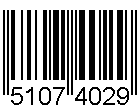 ИННКППСтр.Стр.Стр.Стр.Стр.Стр.Форма по КНД 1151074Форма по КНД 1151074Форма по КНД 1151074Форма по КНД 1151074Форма по КНД 1151074Форма по КНД 1151074Форма по КНД 1151074Форма по КНД 1151074Форма по КНД 1151074Форма по КНД 1151074Форма по КНД 1151074Форма по КНД 1151074Форма по КНД 1151074Форма по КНД 1151074Форма по КНД 1151074Форма по КНД 1151074Форма по КНД 1151074Форма по КНД 1151074Форма по КНД 1151074Форма по КНД 1151074Форма по КНД 1151074Форма по КНД 1151074Форма по КНД 1151074Форма по КНД 1151074Форма по КНД 1151074Форма по КНД 1151074Форма по КНД 1151074Форма по КНД 1151074Форма по КНД 1151074Форма по КНД 1151074Форма по КНД 1151074Форма по КНД 1151074Форма по КНД 1151074Форма по КНД 1151074Форма по КНД 1151074Форма по КНД 1151074Форма по КНД 1151074Форма по КНД 1151074Форма по КНД 1151074Форма по КНД 1151074Форма по КНД 1151074Форма по КНД 1151074Форма по КНД 1151074Форма по КНД 1151074Форма по КНД 1151074Форма по КНД 1151074Форма по КНД 1151074Форма по КНД 1151074Форма по КНД 1151074Форма по КНД 1151074Форма по КНД 1151074Форма по КНД 1151074Форма по КНД 1151074Форма по КНД 1151074Форма по КНД 1151074Форма по КНД 1151074Раздел 00001Раздел 00001Раздел 00001Раздел 00001Раздел 00001Раздел 00001Раздел 00001Раздел 00001Раздел 00001Раздел 00001Раздел 00001Раздел 00001Раздел 00001Раздел 00001Раздел 00001Раздел 00001Раздел 00001Раздел 00001Раздел 00001Раздел 00001Раздел 00001Раздел 00001Раздел 00001Раздел 00001Раздел 1. Сумма акциза на табачные изделия, подлежащая уплате в бюджет, по данным налогоплательщикаРаздел 1. Сумма акциза на табачные изделия, подлежащая уплате в бюджет, по данным налогоплательщикаРаздел 1. Сумма акциза на табачные изделия, подлежащая уплате в бюджет, по данным налогоплательщикаРаздел 1. Сумма акциза на табачные изделия, подлежащая уплате в бюджет, по данным налогоплательщикаРаздел 1. Сумма акциза на табачные изделия, подлежащая уплате в бюджет, по данным налогоплательщикаРаздел 1. Сумма акциза на табачные изделия, подлежащая уплате в бюджет, по данным налогоплательщикаРаздел 1. Сумма акциза на табачные изделия, подлежащая уплате в бюджет, по данным налогоплательщикаРаздел 1. Сумма акциза на табачные изделия, подлежащая уплате в бюджет, по данным налогоплательщикаРаздел 1. Сумма акциза на табачные изделия, подлежащая уплате в бюджет, по данным налогоплательщикаРаздел 1. Сумма акциза на табачные изделия, подлежащая уплате в бюджет, по данным налогоплательщикаРаздел 1. Сумма акциза на табачные изделия, подлежащая уплате в бюджет, по данным налогоплательщикаРаздел 1. Сумма акциза на табачные изделия, подлежащая уплате в бюджет, по данным налогоплательщикаРаздел 1. Сумма акциза на табачные изделия, подлежащая уплате в бюджет, по данным налогоплательщикаРаздел 1. Сумма акциза на табачные изделия, подлежащая уплате в бюджет, по данным налогоплательщикаРаздел 1. Сумма акциза на табачные изделия, подлежащая уплате в бюджет, по данным налогоплательщикаРаздел 1. Сумма акциза на табачные изделия, подлежащая уплате в бюджет, по данным налогоплательщикаРаздел 1. Сумма акциза на табачные изделия, подлежащая уплате в бюджет, по данным налогоплательщикаРаздел 1. Сумма акциза на табачные изделия, подлежащая уплате в бюджет, по данным налогоплательщикаРаздел 1. Сумма акциза на табачные изделия, подлежащая уплате в бюджет, по данным налогоплательщикаРаздел 1. Сумма акциза на табачные изделия, подлежащая уплате в бюджет, по данным налогоплательщикаРаздел 1. Сумма акциза на табачные изделия, подлежащая уплате в бюджет, по данным налогоплательщикаРаздел 1. Сумма акциза на табачные изделия, подлежащая уплате в бюджет, по данным налогоплательщикаРаздел 1. Сумма акциза на табачные изделия, подлежащая уплате в бюджет, по данным налогоплательщикаРаздел 1. Сумма акциза на табачные изделия, подлежащая уплате в бюджет, по данным налогоплательщикаРаздел 1. Сумма акциза на табачные изделия, подлежащая уплате в бюджет, по данным налогоплательщикаРаздел 1. Сумма акциза на табачные изделия, подлежащая уплате в бюджет, по данным налогоплательщикаРаздел 1. Сумма акциза на табачные изделия, подлежащая уплате в бюджет, по данным налогоплательщикаРаздел 1. Сумма акциза на табачные изделия, подлежащая уплате в бюджет, по данным налогоплательщикаРаздел 1. Сумма акциза на табачные изделия, подлежащая уплате в бюджет, по данным налогоплательщикаРаздел 1. Сумма акциза на табачные изделия, подлежащая уплате в бюджет, по данным налогоплательщикаРаздел 1. Сумма акциза на табачные изделия, подлежащая уплате в бюджет, по данным налогоплательщикаРаздел 1. Сумма акциза на табачные изделия, подлежащая уплате в бюджет, по данным налогоплательщикаРаздел 1. Сумма акциза на табачные изделия, подлежащая уплате в бюджет, по данным налогоплательщикаРаздел 1. Сумма акциза на табачные изделия, подлежащая уплате в бюджет, по данным налогоплательщикаРаздел 1. Сумма акциза на табачные изделия, подлежащая уплате в бюджет, по данным налогоплательщикаРаздел 1. Сумма акциза на табачные изделия, подлежащая уплате в бюджет, по данным налогоплательщикаРаздел 1. Сумма акциза на табачные изделия, подлежащая уплате в бюджет, по данным налогоплательщикаРаздел 1. Сумма акциза на табачные изделия, подлежащая уплате в бюджет, по данным налогоплательщикаРаздел 1. Сумма акциза на табачные изделия, подлежащая уплате в бюджет, по данным налогоплательщикаРаздел 1. Сумма акциза на табачные изделия, подлежащая уплате в бюджет, по данным налогоплательщикаРаздел 1. Сумма акциза на табачные изделия, подлежащая уплате в бюджет, по данным налогоплательщикаРаздел 1. Сумма акциза на табачные изделия, подлежащая уплате в бюджет, по данным налогоплательщикаРаздел 1. Сумма акциза на табачные изделия, подлежащая уплате в бюджет, по данным налогоплательщикаРаздел 1. Сумма акциза на табачные изделия, подлежащая уплате в бюджет, по данным налогоплательщикаРаздел 1. Сумма акциза на табачные изделия, подлежащая уплате в бюджет, по данным налогоплательщикаРаздел 1. Сумма акциза на табачные изделия, подлежащая уплате в бюджет, по данным налогоплательщикаРаздел 1. Сумма акциза на табачные изделия, подлежащая уплате в бюджет, по данным налогоплательщикаРаздел 1. Сумма акциза на табачные изделия, подлежащая уплате в бюджет, по данным налогоплательщикаРаздел 1. Сумма акциза на табачные изделия, подлежащая уплате в бюджет, по данным налогоплательщикаРаздел 1. Сумма акциза на табачные изделия, подлежащая уплате в бюджет, по данным налогоплательщикаРаздел 1. Сумма акциза на табачные изделия, подлежащая уплате в бюджет, по данным налогоплательщикаРаздел 1. Сумма акциза на табачные изделия, подлежащая уплате в бюджет, по данным налогоплательщикаРаздел 1. Сумма акциза на табачные изделия, подлежащая уплате в бюджет, по данным налогоплательщикаРаздел 1. Сумма акциза на табачные изделия, подлежащая уплате в бюджет, по данным налогоплательщикаРаздел 1. Сумма акциза на табачные изделия, подлежащая уплате в бюджет, по данным налогоплательщикаРаздел 1. Сумма акциза на табачные изделия, подлежащая уплате в бюджет, по данным налогоплательщикаПоказателиПоказателиПоказателиПоказателиПоказателиПоказателиПоказателиПоказателиПоказателиКод строкиКод строкиКод строкиКод строкиКод строкиЗначения показателейЗначения показателейЗначения показателейЗначения показателейЗначения показателейЗначения показателейЗначения показателейЗначения показателейЗначения показателейЗначения показателейЗначения показателейЗначения показателейЗначения показателейЗначения показателейЗначения показателейЗначения показателейЗначения показателейЗначения показателейЗначения показателейЗначения показателейЗначения показателейЗначения показателейЗначения показателейЗначения показателейЗначения показателейЗначения показателейЗначения показателейЗначения показателейЗначения показателейЗначения показателейЗначения показателейЗначения показателейЗначения показателейЗначения показателейЗначения показателейЗначения показателейЗначения показателейЗначения показателейЗначения показателейЗначения показателейЗначения показателейЗначения показателейКод бюджетной классификацииКод бюджетной классификацииКод бюджетной классификацииКод бюджетной классификацииКод бюджетной классификацииКод бюджетной классификацииКод бюджетной классификацииКод бюджетной классификацииКод бюджетной классификации010010010010010Код по ОКАТОКод по ОКАТОКод по ОКАТОКод по ОКАТОКод по ОКАТОКод по ОКАТОКод по ОКАТОКод по ОКАТОКод по ОКАТО020020020020020Код по ОКВЭДКод по ОКВЭДКод по ОКВЭДКод по ОКВЭДКод по ОКВЭДКод по ОКВЭДКод по ОКВЭДКод по ОКВЭДКод по ОКВЭД025025025025025.....Сумма акциза, подлежащая уплате в бюджет не позднее 25 числа месяца, следующего за отчетным месяцем (руб.)Сумма акциза, подлежащая уплате в бюджет не позднее 25 числа месяца, следующего за отчетным месяцем (руб.)Сумма акциза, подлежащая уплате в бюджет не позднее 25 числа месяца, следующего за отчетным месяцем (руб.)Сумма акциза, подлежащая уплате в бюджет не позднее 25 числа месяца, следующего за отчетным месяцем (руб.)Сумма акциза, подлежащая уплате в бюджет не позднее 25 числа месяца, следующего за отчетным месяцем (руб.)Сумма акциза, подлежащая уплате в бюджет не позднее 25 числа месяца, следующего за отчетным месяцем (руб.)Сумма акциза, подлежащая уплате в бюджет не позднее 25 числа месяца, следующего за отчетным месяцем (руб.)Сумма акциза, подлежащая уплате в бюджет не позднее 25 числа месяца, следующего за отчетным месяцем (руб.)Сумма акциза, подлежащая уплате в бюджет не позднее 25 числа месяца, следующего за отчетным месяцем (руб.)030030030030030Сумма акциза, подлежащая уплате в бюджет не позднее 25 числа месяца, следующего за отчетным месяцем (руб.)Сумма акциза, подлежащая уплате в бюджет не позднее 25 числа месяца, следующего за отчетным месяцем (руб.)Сумма акциза, подлежащая уплате в бюджет не позднее 25 числа месяца, следующего за отчетным месяцем (руб.)Сумма акциза, подлежащая уплате в бюджет не позднее 25 числа месяца, следующего за отчетным месяцем (руб.)Сумма акциза, подлежащая уплате в бюджет не позднее 25 числа месяца, следующего за отчетным месяцем (руб.)Сумма акциза, подлежащая уплате в бюджет не позднее 25 числа месяца, следующего за отчетным месяцем (руб.)Сумма акциза, подлежащая уплате в бюджет не позднее 25 числа месяца, следующего за отчетным месяцем (руб.)Сумма акциза, подлежащая уплате в бюджет не позднее 25 числа месяца, следующего за отчетным месяцем (руб.)Сумма акциза, подлежащая уплате в бюджет не позднее 25 числа месяца, следующего за отчетным месяцем (руб.)Сумма акциза, подлежащая уплате в бюджет не позднее 15 числа второго месяца, следующего за отчетным месяцем (руб.)Сумма акциза, подлежащая уплате в бюджет не позднее 15 числа второго месяца, следующего за отчетным месяцем (руб.)Сумма акциза, подлежащая уплате в бюджет не позднее 15 числа второго месяца, следующего за отчетным месяцем (руб.)Сумма акциза, подлежащая уплате в бюджет не позднее 15 числа второго месяца, следующего за отчетным месяцем (руб.)Сумма акциза, подлежащая уплате в бюджет не позднее 15 числа второго месяца, следующего за отчетным месяцем (руб.)Сумма акциза, подлежащая уплате в бюджет не позднее 15 числа второго месяца, следующего за отчетным месяцем (руб.)Сумма акциза, подлежащая уплате в бюджет не позднее 15 числа второго месяца, следующего за отчетным месяцем (руб.)Сумма акциза, подлежащая уплате в бюджет не позднее 15 числа второго месяца, следующего за отчетным месяцем (руб.)Сумма акциза, подлежащая уплате в бюджет не позднее 15 числа второго месяца, следующего за отчетным месяцем (руб.)040040040040040Сумма акциза, подлежащая уплате в бюджет не позднее 15 числа второго месяца, следующего за отчетным месяцем (руб.)Сумма акциза, подлежащая уплате в бюджет не позднее 15 числа второго месяца, следующего за отчетным месяцем (руб.)Сумма акциза, подлежащая уплате в бюджет не позднее 15 числа второго месяца, следующего за отчетным месяцем (руб.)Сумма акциза, подлежащая уплате в бюджет не позднее 15 числа второго месяца, следующего за отчетным месяцем (руб.)Сумма акциза, подлежащая уплате в бюджет не позднее 15 числа второго месяца, следующего за отчетным месяцем (руб.)Сумма акциза, подлежащая уплате в бюджет не позднее 15 числа второго месяца, следующего за отчетным месяцем (руб.)Сумма акциза, подлежащая уплате в бюджет не позднее 15 числа второго месяца, следующего за отчетным месяцем (руб.)Сумма акциза, подлежащая уплате в бюджет не позднее 15 числа второго месяца, следующего за отчетным месяцем (руб.)Сумма акциза, подлежащая уплате в бюджет не позднее 15 числа второго месяца, следующего за отчетным месяцем (руб.)Сумма акциза, начисленная к уменьшению (руб.)Сумма акциза, начисленная к уменьшению (руб.)Сумма акциза, начисленная к уменьшению (руб.)Сумма акциза, начисленная к уменьшению (руб.)Сумма акциза, начисленная к уменьшению (руб.)Сумма акциза, начисленная к уменьшению (руб.)Сумма акциза, начисленная к уменьшению (руб.)Сумма акциза, начисленная к уменьшению (руб.)Сумма акциза, начисленная к уменьшению (руб.)050050050050050Сумма акциза, начисленная к уменьшению (руб.)Сумма акциза, начисленная к уменьшению (руб.)Сумма акциза, начисленная к уменьшению (руб.)Сумма акциза, начисленная к уменьшению (руб.)Сумма акциза, начисленная к уменьшению (руб.)Сумма акциза, начисленная к уменьшению (руб.)Сумма акциза, начисленная к уменьшению (руб.)Сумма акциза, начисленная к уменьшению (руб.)Сумма акциза, начисленная к уменьшению (руб.)Достоверность и полноту сведений, указанных на данной странице, подтверждаю:Достоверность и полноту сведений, указанных на данной странице, подтверждаю:Достоверность и полноту сведений, указанных на данной странице, подтверждаю:Достоверность и полноту сведений, указанных на данной странице, подтверждаю:Достоверность и полноту сведений, указанных на данной странице, подтверждаю:Достоверность и полноту сведений, указанных на данной странице, подтверждаю:Достоверность и полноту сведений, указанных на данной странице, подтверждаю:Достоверность и полноту сведений, указанных на данной странице, подтверждаю:Достоверность и полноту сведений, указанных на данной странице, подтверждаю:Достоверность и полноту сведений, указанных на данной странице, подтверждаю:Достоверность и полноту сведений, указанных на данной странице, подтверждаю:Достоверность и полноту сведений, указанных на данной странице, подтверждаю:Достоверность и полноту сведений, указанных на данной странице, подтверждаю:Достоверность и полноту сведений, указанных на данной странице, подтверждаю:Достоверность и полноту сведений, указанных на данной странице, подтверждаю:Достоверность и полноту сведений, указанных на данной странице, подтверждаю:Достоверность и полноту сведений, указанных на данной странице, подтверждаю:Достоверность и полноту сведений, указанных на данной странице, подтверждаю:Достоверность и полноту сведений, указанных на данной странице, подтверждаю:Достоверность и полноту сведений, указанных на данной странице, подтверждаю:Достоверность и полноту сведений, указанных на данной странице, подтверждаю:Достоверность и полноту сведений, указанных на данной странице, подтверждаю:Достоверность и полноту сведений, указанных на данной странице, подтверждаю:Достоверность и полноту сведений, указанных на данной странице, подтверждаю:Достоверность и полноту сведений, указанных на данной странице, подтверждаю:Достоверность и полноту сведений, указанных на данной странице, подтверждаю:Достоверность и полноту сведений, указанных на данной странице, подтверждаю:Достоверность и полноту сведений, указанных на данной странице, подтверждаю:Достоверность и полноту сведений, указанных на данной странице, подтверждаю:Достоверность и полноту сведений, указанных на данной странице, подтверждаю:Достоверность и полноту сведений, указанных на данной странице, подтверждаю:Достоверность и полноту сведений, указанных на данной странице, подтверждаю:Достоверность и полноту сведений, указанных на данной странице, подтверждаю:Достоверность и полноту сведений, указанных на данной странице, подтверждаю:Достоверность и полноту сведений, указанных на данной странице, подтверждаю:Достоверность и полноту сведений, указанных на данной странице, подтверждаю:Достоверность и полноту сведений, указанных на данной странице, подтверждаю:Достоверность и полноту сведений, указанных на данной странице, подтверждаю:Достоверность и полноту сведений, указанных на данной странице, подтверждаю:Достоверность и полноту сведений, указанных на данной странице, подтверждаю:Достоверность и полноту сведений, указанных на данной странице, подтверждаю:Достоверность и полноту сведений, указанных на данной странице, подтверждаю:Достоверность и полноту сведений, указанных на данной странице, подтверждаю:Достоверность и полноту сведений, указанных на данной странице, подтверждаю:Достоверность и полноту сведений, указанных на данной странице, подтверждаю:Достоверность и полноту сведений, указанных на данной странице, подтверждаю:Достоверность и полноту сведений, указанных на данной странице, подтверждаю:Достоверность и полноту сведений, указанных на данной странице, подтверждаю:Достоверность и полноту сведений, указанных на данной странице, подтверждаю:Достоверность и полноту сведений, указанных на данной странице, подтверждаю:Достоверность и полноту сведений, указанных на данной странице, подтверждаю:Достоверность и полноту сведений, указанных на данной странице, подтверждаю:Достоверность и полноту сведений, указанных на данной странице, подтверждаю:Достоверность и полноту сведений, указанных на данной странице, подтверждаю:Достоверность и полноту сведений, указанных на данной странице, подтверждаю:Достоверность и полноту сведений, указанных на данной странице, подтверждаю:Руководитель организацииРуководитель организацииРуководитель организацииРуководитель организацииРуководитель организацииРуководитель организацииРуководитель организацииРуководитель организацииРуководитель организацииРуководитель организацииРуководитель организацииРуководитель организацииРуководитель организацииРуководитель организацииРуководитель организацииРуководитель организацииРуководитель организацииРуководитель организацииРуководитель организацииРуководитель организацииРуководитель организацииРуководитель организацииРуководитель организацииРуководитель организацииРуководитель организацииРуководитель организацииРуководитель организацииРуководитель организацииРуководитель организацииРуководитель организацииРуководитель организацииРуководитель организацииРуководитель организацииРуководитель организацииРуководитель организацииРуководитель организацииРуководитель организацииРуководитель организацииРуководитель организацииРуководитель организацииРуководитель организацииРуководитель организацииРуководитель организацииРуководитель организацииРуководитель организацииРуководитель организацииРуководитель организацииРуководитель организацииРуководитель организацииРуководитель организацииРуководитель организацииРуководитель организацииРуководитель организацииРуководитель организацииРуководитель организацииРуководитель организацииПодписьДатаДатаДатаДатаДатаДатаДатаДатаДатаДатаДатаИндивидуальный предпринимательИндивидуальный предпринимательИндивидуальный предпринимательИндивидуальный предпринимательИндивидуальный предпринимательИндивидуальный предпринимательИндивидуальный предпринимательИндивидуальный предпринимательИндивидуальный предпринимательИндивидуальный предпринимательИндивидуальный предпринимательИндивидуальный предпринимательИндивидуальный предпринимательИндивидуальный предпринимательИндивидуальный предпринимательИндивидуальный предпринимательИндивидуальный предпринимательИндивидуальный предпринимательИндивидуальный предпринимательИндивидуальный предпринимательИндивидуальный предпринимательИндивидуальный предпринимательИндивидуальный предпринимательИндивидуальный предпринимательИндивидуальный предпринимательИндивидуальный предпринимательИндивидуальный предпринимательИндивидуальный предпринимательИндивидуальный предпринимательИндивидуальный предпринимательИндивидуальный предпринимательИндивидуальный предпринимательИндивидуальный предпринимательИндивидуальный предпринимательИндивидуальный предпринимательИндивидуальный предпринимательИндивидуальный предпринимательИндивидуальный предпринимательИндивидуальный предпринимательИндивидуальный предпринимательИндивидуальный предпринимательИндивидуальный предпринимательИндивидуальный предпринимательИндивидуальный предпринимательИндивидуальный предпринимательИндивидуальный предпринимательИндивидуальный предпринимательИндивидуальный предпринимательИндивидуальный предпринимательИндивидуальный предпринимательИндивидуальный предпринимательИндивидуальный предпринимательИндивидуальный предпринимательИндивидуальный предпринимательИндивидуальный предпринимательИндивидуальный предпринимательПодписьДатаДатаДатаДатаДатаДатаДатаДатаДатаДатаДатаПредставительПредставительПредставительПредставительПредставительПредставительПредставительПредставительПредставительПредставительПредставительПредставительПредставительПредставительПредставительПредставительПредставительПредставительПредставительПредставительПредставительПредставительПредставительПредставительПредставительПредставительПредставительПредставительПредставительПредставительПредставительПредставительПредставительПредставительПредставительПредставительПредставительПредставительПредставительПредставительПредставительПредставительПредставительПредставительПредставительПредставительПредставительПредставительПредставительПредставительПредставительПредставительПредставительПредставительПредставительПредставительПодписьДатаДатаДатаДатаДатаДатаДатаДатаДатаДатаДатаРаздел 00021Раздел 00021Раздел 00021Раздел 00021Раздел 00021Раздел 00021Раздел 00021Раздел 00021Раздел 00021Раздел 2. Расчет суммы акциза на табачные изделияРаздел 2. Расчет суммы акциза на табачные изделияРаздел 2. Расчет суммы акциза на табачные изделияРаздел 2. Расчет суммы акциза на табачные изделияРаздел 2. Расчет суммы акциза на табачные изделияРаздел 2. Расчет суммы акциза на табачные изделияРаздел 2. Расчет суммы акциза на табачные изделияРаздел 2. Расчет суммы акциза на табачные изделияРаздел 2. Расчет суммы акциза на табачные изделия2.1. Расчет суммы акциза на сигареты без фильтра, папиросы, сигареты с фильтром2.1. Расчет суммы акциза на сигареты без фильтра, папиросы, сигареты с фильтром2.1. Расчет суммы акциза на сигареты без фильтра, папиросы, сигареты с фильтром2.1. Расчет суммы акциза на сигареты без фильтра, папиросы, сигареты с фильтром2.1. Расчет суммы акциза на сигареты без фильтра, папиросы, сигареты с фильтром2.1. Расчет суммы акциза на сигареты без фильтра, папиросы, сигареты с фильтром2.1. Расчет суммы акциза на сигареты без фильтра, папиросы, сигареты с фильтром2.1. Расчет суммы акциза на сигареты без фильтра, папиросы, сигареты с фильтром2.1. Расчет суммы акциза на сигареты без фильтра, папиросы, сигареты с фильтромNп/пНаименование показателейКод строкиКод вида подак-цизных товаровНалоговая базаНалоговая базаНалоговая ставкаНалоговая ставкаСумма акциза, руб.Код строкиКод вида подак-цизных товаровтыс.шт.руб.руб.%Сумма акциза, руб.1234567891.Сигареты без фильтра, папиросы, в том числе(гр.9 стр.010 = гр.9 стр.020 + гр.9 стр.030 + гр.9 стр.040 + гр.9 стр.050)010460ХХХХреализовано (передано) на территории Российской Федерации сигарет без фильтра, папирос, облагаемых по комбинированной ставке акциза020Хреализовано (передано) на территории Российской Федерации сигарет без фильтра, папирос, облагаемых по минимальной специфической ставке акциза030ХХХреализовано на экспорт при отсутствии поручительства банка (банковской гарантии) сигарет без фильтра, папирос, облагаемых по комбинированной ставке акциза040Хреализовано на экспорт при отсутствии поручительства банка (банковской гарантии) сигарет без фильтра, папирос, облагаемых по минимальной специфической ставке акциза050ХХХ2.Сигареты с фильтром, в том числе:(гр.9 стр.060 = гр.9 стр.070 + гр.9 стр.080 + гр.9 стр.090 + гр.9 стр.100)060450ХХХХреализовано (передано) на территории Российской Федерации сигарет с фильтром, облагаемых по комбинированной ставке акциза070Хреализовано (передано) на территории Российской Федерации сигарет с фильтром, облагаемых по минимальной специфической ставке акциза080ХХХреализовано на экспорт при отсутствии поручительства банка (банковской гарантии) сигарет с фильтром, облагаемых по комбинированной ставке акциза090Хреализовано на экспорт при отсутствии поручительства банка (банковской гарантии) сигарет с фильтром, облагаемых по минимальной специфической ставке акциза100ХХХРаздел 00022Раздел 00022Раздел 00022Раздел 00022Раздел 00022Раздел 00022Раздел 00022Раздел 00022Раздел 000222.2. Расчет суммы акциза на табачные изделия, за исключением сигарет с фильтром, сигарет без фильтра, папирос2.2. Расчет суммы акциза на табачные изделия, за исключением сигарет с фильтром, сигарет без фильтра, папирос2.2. Расчет суммы акциза на табачные изделия, за исключением сигарет с фильтром, сигарет без фильтра, папирос2.2. Расчет суммы акциза на табачные изделия, за исключением сигарет с фильтром, сигарет без фильтра, папирос2.2. Расчет суммы акциза на табачные изделия, за исключением сигарет с фильтром, сигарет без фильтра, папирос2.2. Расчет суммы акциза на табачные изделия, за исключением сигарет с фильтром, сигарет без фильтра, папирос2.2. Расчет суммы акциза на табачные изделия, за исключением сигарет с фильтром, сигарет без фильтра, папирос2.2. Расчет суммы акциза на табачные изделия, за исключением сигарет с фильтром, сигарет без фильтра, папирос2.2. Расчет суммы акциза на табачные изделия, за исключением сигарет с фильтром, сигарет без фильтра, папиросNп/пНаименование показателейКод строкиКод вида подак-цизных товаровЕди-ница изме-ренияНалоговая базаНалоговая ставкаНалоговая ставкаСумма акциза1234567783.Табак трубочный, курительный, жевательный, сосательный, нюхательный, кальянный, за исключением табака, используемого в качестве сырья для производства табачной продукции (далее - табак трубочный, курительный, сосательный, нюхательный, кальянный)) - всего, в том числе110411кгреализовано (передано) на территории Российской Федерации 120Хкгреализовано на экспорт при отсутствии поручительства банка (банковской гарантии) 130Хкг4.Сигары - всего, в том числе140430шт.реализовано (передано) на территории Российской Федерации 150Хшт.реализовано на экспорт при отсутствии поручительства банка (банковской гарантии) 160Хшт.5.Сигариллы - всего, в том числе170440тыс. шт.реализовано (передано) на территории Российской Федерации 180Хтыс. шт.реализовано на экспорт при отсутствии поручительства банка (банковской гарантии) 190Хтыс. шт.2.3. Расчет суммы акциза на табачные изделия, подлежащей уплате в бюджет2.3. Расчет суммы акциза на табачные изделия, подлежащей уплате в бюджет2.3. Расчет суммы акциза на табачные изделия, подлежащей уплате в бюджет2.3. Расчет суммы акциза на табачные изделия, подлежащей уплате в бюджет2.3. Расчет суммы акциза на табачные изделия, подлежащей уплате в бюджет2.3. Расчет суммы акциза на табачные изделия, подлежащей уплате в бюджет2.3. Расчет суммы акциза на табачные изделия, подлежащей уплате в бюджетРаздел 00023Раздел 000236.Итого сумма акциза, исчисленная за налоговый периодстр.200 = (гр.9 стр.010 + гр.9 стр.060 + гр.8 стр.110 + гр.8 стр.140 + гр.8 стр.170) + гр.7 стр.130 разд.3)200ХХХХХ7.Налоговые вычеты210ХХХХХ8.Сумма акциза, подлежащая уплате в бюджет(если величина показателя строки 200 не меньше величины показателя строки 210, то стр.220 = стр.200-стр.210)220ХХХХХ9.Сумма превышения налоговых вычетов над исчисленной суммой акциза (если величина показателя строки 200 меньше величины показателя строки 210, то стр.230 = стр.210-стр.200)230ХХХХХРаздел 00003Раздел 00003Раздел 00003Раздел 00003Раздел 00003Раздел 00003Раздел 00003Раздел 3. Расчет суммы акциза по табачным изделиям, применение освобожденияот налогообложения акцизами по которым документально не подтвержденоРаздел 3. Расчет суммы акциза по табачным изделиям, применение освобожденияот налогообложения акцизами по которым документально не подтвержденоРаздел 3. Расчет суммы акциза по табачным изделиям, применение освобожденияот налогообложения акцизами по которым документально не подтвержденоРаздел 3. Расчет суммы акциза по табачным изделиям, применение освобожденияот налогообложения акцизами по которым документально не подтвержденоРаздел 3. Расчет суммы акциза по табачным изделиям, применение освобожденияот налогообложения акцизами по которым документально не подтвержденоРаздел 3. Расчет суммы акциза по табачным изделиям, применение освобожденияот налогообложения акцизами по которым документально не подтвержденоРаздел 3. Расчет суммы акциза по табачным изделиям, применение освобожденияот налогообложения акцизами по которым документально не подтвержденоNп/пНаименование показателейКод строкиКод вида подакцизных товаровНалоговая базаНалоговая ставкаСумма акциза123456гр.7 = гр.6 х гр.51.Экспорт табачных изделий в Республику Беларусь(гр.7 стр.010 = гр.7 стр.020 + гр.7 стр.030 + гр.7 стр.040 + гр.7 стр.050 + гр.7 стр.060)010ХХХв том числе:1.1Табак трубочный, курительный, жевательный, сосательный, нюхательный, кальянный (кг)0204111.2Сигары (шт.)0304301.3Сигариллы (тыс.шт.)0404401.4Сигареты с фильтром(гр.7 стр.050 = гр.7 стр.051 + гр.7 стр.052 + гр.7 стр.053)050450ХХстоимость реализованной продукции, облагаемой по комбинированной ставке акциза (руб.)051Хобъем реализованной продукции в натуральном выражении, облагаемой по комбинированной ставке акциза (тыс.шт.)052объем реализованной продукции в натуральном выражении, облагаемой по минимальной специфической ставке (тыс.шт.)053Х1.5Сигареты без фильтра, папиросы(гр.7 (стр.060 = гр.7 стр.061 + гр.7 стр.062 + гр.7 стр.063)060460ХХстоимость реализованной продукции, облагаемой по комбинированной ставке акциза (руб.)061ХРаздел 00003Раздел 00003Раздел 00003Раздел 00003Раздел 00003Раздел 00003Раздел 00003Продолжение раздела 3Продолжение раздела 3Продолжение раздела 3Продолжение раздела 3Продолжение раздела 3Продолжение раздела 3Продолжение раздела 3123456гр.7 = гр.6 х гр.5объем реализованной продукции в натуральном выражении, облагаемой по комбинированной ставке акциза (тыс.шт.)062Хобъем реализованной продукции в натуральном выражении, облагаемой по минимальной специфической ставке (тыс.шт.)063Х2.Экспорт табачных изделий (за исключением экспорта в Республику Беларусь)(гр.7 стр.070 = гр.7 стр.080 + гр.7 стр.090 + гр.7 стр.100++ стр.110 + стр.120 + стр.130)070ХХХв том числе:2.1Табак трубочный, курительный, жевательный, сосательный, нюхательный, кальянный (кг)0804112.2Сигары (шт.)0904302.3Сигариллы (тыс.шт.)1004402.4Сигареты с фильтром(гр.7 стр.110 = гр.7 стр.111 + гр.7 стр.112 + гр.7 стр.113)110450ХХстоимость реализованной продукции, облагаемой по комбинированной ставке акциза (руб.)111Хобъем реализованной продукции в натуральном выражении, облагаемой по комбинированной ставке акциза (тыс.шт.)112Хобъем реализованной продукции в натуральном выражении, облагаемой по минимальной специфической ставке (тыс.шт.)113Х2.5Сигареты без фильтра, папиросы(гр.7 стр.120 = гр.7 стр.121 + гр.7 стр.122 + гр.7 стр.123)120460ХХстоимость реализованной продукции, облагаемой по комбинированной ставке акциза (руб.)121Хобъем реализованной продукции в натуральном выражении, облагаемой по комбинированной ставке акциза (тыс.шт.)122Хобъем реализованной продукции в натуральном выражении, облагаемой по минимальной специфической ставке (тыс.шт.)123Х3.Всего (гр.7 стр.010 + гр.7 стр.070)130ХХХРаздел 00004Раздел 00004Раздел 00004Раздел 00004Раздел 00004Раздел 4. Предъявленные к возмещению суммы акциза по табачным изделиям, факт экспорта которых документально подтвержден в налоговом периоде, а также документально подтвержденный факт экспорта табачных изделий, по которым ранее были представлены поручительство банка или банковская гарантияРаздел 4. Предъявленные к возмещению суммы акциза по табачным изделиям, факт экспорта которых документально подтвержден в налоговом периоде, а также документально подтвержденный факт экспорта табачных изделий, по которым ранее были представлены поручительство банка или банковская гарантияРаздел 4. Предъявленные к возмещению суммы акциза по табачным изделиям, факт экспорта которых документально подтвержден в налоговом периоде, а также документально подтвержденный факт экспорта табачных изделий, по которым ранее были представлены поручительство банка или банковская гарантияРаздел 4. Предъявленные к возмещению суммы акциза по табачным изделиям, факт экспорта которых документально подтвержден в налоговом периоде, а также документально подтвержденный факт экспорта табачных изделий, по которым ранее были представлены поручительство банка или банковская гарантияРаздел 4. Предъявленные к возмещению суммы акциза по табачным изделиям, факт экспорта которых документально подтвержден в налоговом периоде, а также документально подтвержденный факт экспорта табачных изделий, по которым ранее были представлены поручительство банка или банковская гарантияNп/пНаименование показателейКод строкиКод вида подакцизных товаровСумма акциза123451.Сумма акциза, предъявленная в налоговом периоде к возмещению, по табачным изделиям, факт экспорта которых документально подтвержден (за исключением экспорта в Республику Беларусь)Сумма акциза, предъявленная в налоговом периоде к возмещению, по табачным изделиям, факт экспорта которых документально подтвержден (за исключением экспорта в Республику Беларусь)Сумма акциза, предъявленная в налоговом периоде к возмещению, по табачным изделиям, факт экспорта которых документально подтвержден (за исключением экспорта в Республику Беларусь)Сумма акциза, предъявленная в налоговом периоде к возмещению, по табачным изделиям, факт экспорта которых документально подтвержден (за исключением экспорта в Республику Беларусь)Табак трубочный, курительный, жевательный сосательный, нюхательный, кальянный010411Сигары020430Сигариллы030440Сигареты с фильтром040450Сигареты без фильтра, папиросы0504602.Сумма акциза, предъявленная в налоговом периоде к возмещению, по табачным изделиям, факт экспорта которых в Республику Беларусь документально подтвержден Сумма акциза, предъявленная в налоговом периоде к возмещению, по табачным изделиям, факт экспорта которых в Республику Беларусь документально подтвержден Сумма акциза, предъявленная в налоговом периоде к возмещению, по табачным изделиям, факт экспорта которых в Республику Беларусь документально подтвержден Сумма акциза, предъявленная в налоговом периоде к возмещению, по табачным изделиям, факт экспорта которых в Республику Беларусь документально подтвержден Табак трубочный, курительный, жевательный сосательный, нюхательный, кальянный060411Сигары070430Сигариллы080440Сигареты с фильтром090450Сигареты без фильтра, папиросы1004603.Всего (сумма строк 010-100)110Х4.Документально подтвержденный факт экспорта табачных изделий, по которым ранее были представлены поручительство банка или банковская гарантияДокументально подтвержденный факт экспорта табачных изделий, по которым ранее были представлены поручительство банка или банковская гарантияДокументально подтвержденный факт экспорта табачных изделий, по которым ранее были представлены поручительство банка или банковская гарантияДокументально подтвержденный факт экспорта табачных изделий, по которым ранее были представлены поручительство банка или банковская гарантияТабак трубочный, курительный, жевательный сосательный, нюхательный, кальянный120411Сигары130430Сигариллы140440Сигареты с фильтром150450Сигареты без фильтра, папиросы1604605.Документально подтвержденный факт экспорта в Республику Беларусь табачных изделий, по которым ранее было применено освобождение от налогообложения акцизамиДокументально подтвержденный факт экспорта в Республику Беларусь табачных изделий, по которым ранее было применено освобождение от налогообложения акцизамиДокументально подтвержденный факт экспорта в Республику Беларусь табачных изделий, по которым ранее было применено освобождение от налогообложения акцизамиДокументально подтвержденный факт экспорта в Республику Беларусь табачных изделий, по которым ранее было применено освобождение от налогообложения акцизамиТабак трубочный, курительный, жевательный сосательный, нюхательный, кальянный170411Сигары180430Сигариллы190440Сигареты с фильтром200450Сигареты без фильтра, папиросы2104606.Всего (сумма строк 120-220)220ХРаздел 00051Раздел 00051Раздел 00051Раздел 00051Раздел 00051Раздел 00051Приложение N 1 к форме налоговой декларации по акцизам на табачные изделияПриложение N 1 к форме налоговой декларации по акцизам на табачные изделияПриложение N 1 к форме налоговой декларации по акцизам на табачные изделияПриложение N 1 к форме налоговой декларации по акцизам на табачные изделияПриложение N 1 к форме налоговой декларации по акцизам на табачные изделияПриложение N 1 к форме налоговой декларации по акцизам на табачные изделияВид подакцизного товара (сырья) (код строки 010)Вид подакцизного товара (сырья) (код строки 010)Код вида подакцизного товара (сырья) (код строки 020)Код вида подакцизного товара (сырья) (код строки 020)Единица измерения налоговой базы (код строки 030)Единица измерения налоговой базы (код строки 030)Код единицы измерения по ОКЕИ (код строки 040)Код единицы измерения по ОКЕИ (код строки 040)Расчет налоговой базы по виду табачного изделия, за исключением сигарет с фильтром, сигарет без фильтра, папирос(на внутреннем рынке)Расчет налоговой базы по виду табачного изделия, за исключением сигарет с фильтром, сигарет без фильтра, папирос(на внутреннем рынке)Расчет налоговой базы по виду табачного изделия, за исключением сигарет с фильтром, сигарет без фильтра, папирос(на внутреннем рынке)Расчет налоговой базы по виду табачного изделия, за исключением сигарет с фильтром, сигарет без фильтра, папирос(на внутреннем рынке)Расчет налоговой базы по виду табачного изделия, за исключением сигарет с фильтром, сигарет без фильтра, папирос(на внутреннем рынке)Расчет налоговой базы по виду табачного изделия, за исключением сигарет с фильтром, сигарет без фильтра, папирос(на внутреннем рынке)Nп/пОбъект налогообложенияОбъект налогообложенияКод строкиКод объекта налогооб-ложенияНалоговая база1223451.Реализация на территории Российской Федерации лицами произведенных ими подакцизных товаров, в том числе реализация предметов залога и передача подакцизных товаров по соглашению о предоставлении отступного или новацииРеализация на территории Российской Федерации лицами произведенных ими подакцизных товаров, в том числе реализация предметов залога и передача подакцизных товаров по соглашению о предоставлении отступного или новации050100012.Продажа лицами переданных им на основании приговоров или решений судов, арбитражных судов или других уполномоченных на то государственных органов конфискованных и (или) бесхозяйных подакцизных товаров, подакцизных товаров, от которых произошел отказ в пользу государства и которые подлежат обращению в государственную и (или) муниципальную собственностьПродажа лицами переданных им на основании приговоров или решений судов, арбитражных судов или других уполномоченных на то государственных органов конфискованных и (или) бесхозяйных подакцизных товаров, подакцизных товаров, от которых произошел отказ в пользу государства и которые подлежат обращению в государственную и (или) муниципальную собственность060100063.Передача на территории Российской Федерации лицами произведенных ими из давальческого сырья (материалов) подакцизных товаров собственнику указанного сырья (материалов) либо другим лицам, в том числе получение указанных подакцизных товаров в собственность в счет оплаты услуг по производству подакцизных товаров из давальческого сырья (материалов)Передача на территории Российской Федерации лицами произведенных ими из давальческого сырья (материалов) подакцизных товаров собственнику указанного сырья (материалов) либо другим лицам, в том числе получение указанных подакцизных товаров в собственность в счет оплаты услуг по производству подакцизных товаров из давальческого сырья (материалов)070100074.Передача в структуре организации произведенных подакцизных товаров для дальнейшего производства неподакцизных товаровПередача в структуре организации произведенных подакцизных товаров для дальнейшего производства неподакцизных товаров080100085.Передача на территории Российской Федерации лицами произведенных ими подакцизных товаров для собственных нуждПередача на территории Российской Федерации лицами произведенных ими подакцизных товаров для собственных нужд090100096.Передача на территории Российской Федерации лицами произведенных ими подакцизных товаров в уставный (складочный) капитал организаций, паевые фонды кооперативов, а также в качестве взноса по договору простого товарищества (договору о совместной деятельности)Передача на территории Российской Федерации лицами произведенных ими подакцизных товаров в уставный (складочный) капитал организаций, паевые фонды кооперативов, а также в качестве взноса по договору простого товарищества (договору о совместной деятельности)100100107.Передача на территории Российской Федерации организацией (хозяйственным обществом или товариществом) произведенных ею подакцизных товаров своему участнику (его правопреемнику или наследнику) при его выходе (выбытии) из организации (хозяйственного общества или товарищества), а также передача подакцизных товаров, произведенных в рамках договора простого товарищества (договора о совместной деятельности), участнику (его правопреемнику или наследнику) указанного договора при выделе его доли из имущества, находящегося в общей собственности участников договора, или разделе такого имуществаПередача на территории Российской Федерации организацией (хозяйственным обществом или товариществом) произведенных ею подакцизных товаров своему участнику (его правопреемнику или наследнику) при его выходе (выбытии) из организации (хозяйственного общества или товарищества), а также передача подакцизных товаров, произведенных в рамках договора простого товарищества (договора о совместной деятельности), участнику (его правопреемнику или наследнику) указанного договора при выделе его доли из имущества, находящегося в общей собственности участников договора, или разделе такого имущества110100118.Передача произведенных подакцизных товаров на переработку на давальческой основеПередача произведенных подакцизных товаров на переработку на давальческой основе120100129.Итого по виду всего (стр.130 = сумме строк 050-120)Итого по виду всего (стр.130 = сумме строк 050-120)13010000Раздел 00052Раздел 00052Раздел 00052Раздел 00052Раздел 00052Раздел 00052Раздел 00052Раздел 00052Раздел 00052Раздел 00052Раздел 00052Раздел 00052Раздел 00052Раздел 00052Раздел 00052Приложение N 2 к форме налоговой декларации по акцизам на табачные изделияПриложение N 2 к форме налоговой декларации по акцизам на табачные изделияПриложение N 2 к форме налоговой декларации по акцизам на табачные изделияПриложение N 2 к форме налоговой декларации по акцизам на табачные изделияПриложение N 2 к форме налоговой декларации по акцизам на табачные изделияПриложение N 2 к форме налоговой декларации по акцизам на табачные изделияПриложение N 2 к форме налоговой декларации по акцизам на табачные изделияПриложение N 2 к форме налоговой декларации по акцизам на табачные изделияПриложение N 2 к форме налоговой декларации по акцизам на табачные изделияПриложение N 2 к форме налоговой декларации по акцизам на табачные изделияПриложение N 2 к форме налоговой декларации по акцизам на табачные изделияПриложение N 2 к форме налоговой декларации по акцизам на табачные изделияПриложение N 2 к форме налоговой декларации по акцизам на табачные изделияПриложение N 2 к форме налоговой декларации по акцизам на табачные изделияПриложение N 2 к форме налоговой декларации по акцизам на табачные изделияВид подакцизного товара (код строки 010)Вид подакцизного товара (код строки 010)Вид подакцизного товара (код строки 010)Вид подакцизного товара (код строки 010)Вид подакцизного товара (код строки 010)Вид подакцизного товара (код строки 010)Вид подакцизного товара (код строки 010)Код вида подакцизного товара (код строки 020)Код вида подакцизного товара (код строки 020)Код вида подакцизного товара (код строки 020)Код вида подакцизного товара (код строки 020)Код вида подакцизного товара (код строки 020)Код вида подакцизного товара (код строки 020)Код вида подакцизного товара (код строки 020)Расчет налоговой базы на сигареты с фильтром, сигареты без фильтра, папиросы (на внутреннем рынке)Расчет налоговой базы на сигареты с фильтром, сигареты без фильтра, папиросы (на внутреннем рынке)Расчет налоговой базы на сигареты с фильтром, сигареты без фильтра, папиросы (на внутреннем рынке)Расчет налоговой базы на сигареты с фильтром, сигареты без фильтра, папиросы (на внутреннем рынке)Расчет налоговой базы на сигареты с фильтром, сигареты без фильтра, папиросы (на внутреннем рынке)Расчет налоговой базы на сигареты с фильтром, сигареты без фильтра, папиросы (на внутреннем рынке)Расчет налоговой базы на сигареты с фильтром, сигареты без фильтра, папиросы (на внутреннем рынке)Расчет налоговой базы на сигареты с фильтром, сигареты без фильтра, папиросы (на внутреннем рынке)Расчет налоговой базы на сигареты с фильтром, сигареты без фильтра, папиросы (на внутреннем рынке)Расчет налоговой базы на сигареты с фильтром, сигареты без фильтра, папиросы (на внутреннем рынке)Расчет налоговой базы на сигареты с фильтром, сигареты без фильтра, папиросы (на внутреннем рынке)Расчет налоговой базы на сигареты с фильтром, сигареты без фильтра, папиросы (на внутреннем рынке)Расчет налоговой базы на сигареты с фильтром, сигареты без фильтра, папиросы (на внутреннем рынке)Расчет налоговой базы на сигареты с фильтром, сигареты без фильтра, папиросы (на внутреннем рынке)Расчет налоговой базы на сигареты с фильтром, сигареты без фильтра, папиросы (на внутреннем рынке)Nп/пМарка (наименование) табачного изделияКод строкиМакси-мальная розничная цена за единицу потреби-тельской упаковки (пачки) руб.коп.Коли-чество сигарет (папирос) в одной потреби-тельской упаковке (пачке) штукКоли-чество реали-зованных (пере-данных) потреби-тельских упаковок (пачек) штукНалоговая базаНалоговая базаНалоговая базаСумма акциза, рассчи-танная исходя из специ-фической ставки в руб. и коп. за 1000 штук, руб.Сумма акциза, рассчи-танная исходя из адва-лорной ставки в % к расчетной стоимости сигарет (папирос) руб.Сумма акциза, рассчи-танная по комбини-рованной ставке акциза, руб.Сумма акциза, рассчи-танная по мини-мальной ставке акциза, руб.Сумма акциза по маркам сигарет (папирос), принимаемая к расчету при определении суммы акциза, подлежащей уплате в бюджет по виду табачных изделий (руб.), в т.ч.Сумма акциза по маркам сигарет (папирос), принимаемая к расчету при определении суммы акциза, подлежащей уплате в бюджет по виду табачных изделий (руб.), в т.ч.Сумма акциза по маркам сигарет (папирос), принимаемая к расчету при определении суммы акциза, подлежащей уплате в бюджет по виду табачных изделий (руб.), в т.ч.Nп/пМарка (наименование) табачного изделияКод строкиМакси-мальная розничная цена за единицу потреби-тельской упаковки (пачки) руб.коп.Коли-чество сигарет (папирос) в одной потреби-тельской упаковке (пачке) штукКоли-чество реали-зованных (пере-данных) потреби-тельских упаковок (пачек) штукОбщее количество сигарет (папирос), реализо-ванных (пере-данных) в отчетном налоговом периоде тыс. штук Общее количество сигарет (папирос), реализо-ванных (пере-данных) в отчетном налоговом периоде тыс. штук Расчетная стоимость реализо-ванных (пере-данных) сигарет (папирос) в отчетном налоговом периоде руб. Сумма акциза, рассчи-танная исходя из специ-фической ставки в руб. и коп. за 1000 штук, руб.Сумма акциза, рассчи-танная исходя из адва-лорной ставки в % к расчетной стоимости сигарет (папирос) руб.Сумма акциза, рассчи-танная по комбини-рованной ставке акциза, руб.Сумма акциза, рассчи-танная по мини-мальной ставке акциза, руб.по комбини-рованной ставке акцизапо мини-мальной ставке акцизапо мини-мальной ставке акциза1234567 (гр.5 х гр.6 : 1000)7 (гр.5 х гр.6 : 1000)8 (гр.4 х гр.6)91011 (гр.9 + гр.10)12131414030030030030030030ИтогоИтого040ХХХХХХХРаздел 00052Раздел 00052Раздел 00052Раздел 00052Раздел 00052Раздел 00052Продолжение приложения N 2 к форме налоговой декларации по акцизам на табачные изделияПродолжение приложения N 2 к форме налоговой декларации по акцизам на табачные изделияПродолжение приложения N 2 к форме налоговой декларации по акцизам на табачные изделияПродолжение приложения N 2 к форме налоговой декларации по акцизам на табачные изделияПродолжение приложения N 2 к форме налоговой декларации по акцизам на табачные изделияПродолжение приложения N 2 к форме налоговой декларации по акцизам на табачные изделияNп/пОбъект налогообложенияКод строкиКод объекта налогооб-ложенияНалоговая базаНалоговая базаNп/пОбъект налогообложенияКод строкиКод объекта налогооб-ложениятыс.шт.руб.123456Всего по виду (стр.041 = стр.040 = сумме строк 050-120)041100001.Реализация на территории Российской Федерации лицами произведенных ими подакцизных товаров, в том числе реализация предметов залога и передача подакцизных товаров по соглашению о предоставлении отступного или новации050100012.Продажа лицами переданных им на основании приговоров или решений судов, арбитражных судов или других уполномоченных на то государственных органов конфискованных и (или) бесхозяйных подакцизных товаров, подакцизных товаров, от которых произошел отказ в пользу государства и которые подлежат обращению в государственную и (или) муниципальную собственность060100063.Передача на территории Российской Федерации лицами произведенных ими из давальческого сырья (материалов) подакцизных товаров собственнику указанного сырья (материалов) либо другим лицам, в том числе получение указанных подакцизных товаров в собственность в счет оплаты услуг по производству подакцизных товаров из давальческого сырья (материалов)070100074.Передача в структуре организации произведенных подакцизных товаров для дальнейшего производства неподакцизных товаров080100085.Передача на территории Российской Федерации лицами произведенных ими подакцизных товаров для собственных нужд090100096.Передача на территории Российской Федерации лицами произведенных ими подакцизных товаров в уставный (складочный) капитал организаций, паевые фонды кооперативов, а также в качестве взноса по договору простого товарищества (договору о совместной деятельности)100100107.Передача на территории Российской Федерации организацией (хозяйственным обществом или товариществом) произведенных ею подакцизных товаров своему участнику (его правопреемнику или наследнику) при его выходе (выбытии) из организации (хозяйственного общества или товарищества), а также передача подакцизных товаров, произведенных в рамках договора простого товарищества (договора о совместной деятельности), участнику (его правопреемнику или наследнику) указанного договора при выделе его доли из имущества, находящегося в общей собственности участников договора, или разделе такого имущества110100118.Передача произведенных подакцизных товаров на переработку на давальческой основе12010012Раздел 00053Раздел 00053Раздел 00053Раздел 00053Раздел 00053Раздел 00053Раздел 00053Раздел 00053Раздел 00053Раздел 00053Раздел 00053Раздел 00053Раздел 00053Раздел 00053Раздел 00053Приложение N 3 к форме налоговой декларации по акцизам на табачные изделияПриложение N 3 к форме налоговой декларации по акцизам на табачные изделияПриложение N 3 к форме налоговой декларации по акцизам на табачные изделияПриложение N 3 к форме налоговой декларации по акцизам на табачные изделияПриложение N 3 к форме налоговой декларации по акцизам на табачные изделияПриложение N 3 к форме налоговой декларации по акцизам на табачные изделияПриложение N 3 к форме налоговой декларации по акцизам на табачные изделияПриложение N 3 к форме налоговой декларации по акцизам на табачные изделияПриложение N 3 к форме налоговой декларации по акцизам на табачные изделияПриложение N 3 к форме налоговой декларации по акцизам на табачные изделияПриложение N 3 к форме налоговой декларации по акцизам на табачные изделияПриложение N 3 к форме налоговой декларации по акцизам на табачные изделияПриложение N 3 к форме налоговой декларации по акцизам на табачные изделияПриложение N 3 к форме налоговой декларации по акцизам на табачные изделияПриложение N 3 к форме налоговой декларации по акцизам на табачные изделияВид подакцизного товара (сырья) (код строки 010)Вид подакцизного товара (сырья) (код строки 010)Вид подакцизного товара (сырья) (код строки 010)Вид подакцизного товара (сырья) (код строки 010)Вид подакцизного товара (сырья) (код строки 010)Вид подакцизного товара (сырья) (код строки 010)Вид подакцизного товара (сырья) (код строки 010)Код вида подакцизного товара (сырья) (код строки 020)Код вида подакцизного товара (сырья) (код строки 020)Код вида подакцизного товара (сырья) (код строки 020)Код вида подакцизного товара (сырья) (код строки 020)Код вида подакцизного товара (сырья) (код строки 020)Код вида подакцизного товара (сырья) (код строки 020)Код вида подакцизного товара (сырья) (код строки 020)Расчет налоговой базы на сигареты с фильтром, сигареты без фильтра, папиросы(на экспорт при отсутствии поручительства банка (банковской гарантии))Расчет налоговой базы на сигареты с фильтром, сигареты без фильтра, папиросы(на экспорт при отсутствии поручительства банка (банковской гарантии))Расчет налоговой базы на сигареты с фильтром, сигареты без фильтра, папиросы(на экспорт при отсутствии поручительства банка (банковской гарантии))Расчет налоговой базы на сигареты с фильтром, сигареты без фильтра, папиросы(на экспорт при отсутствии поручительства банка (банковской гарантии))Расчет налоговой базы на сигареты с фильтром, сигареты без фильтра, папиросы(на экспорт при отсутствии поручительства банка (банковской гарантии))Расчет налоговой базы на сигареты с фильтром, сигареты без фильтра, папиросы(на экспорт при отсутствии поручительства банка (банковской гарантии))Расчет налоговой базы на сигареты с фильтром, сигареты без фильтра, папиросы(на экспорт при отсутствии поручительства банка (банковской гарантии))Расчет налоговой базы на сигареты с фильтром, сигареты без фильтра, папиросы(на экспорт при отсутствии поручительства банка (банковской гарантии))Расчет налоговой базы на сигареты с фильтром, сигареты без фильтра, папиросы(на экспорт при отсутствии поручительства банка (банковской гарантии))Расчет налоговой базы на сигареты с фильтром, сигареты без фильтра, папиросы(на экспорт при отсутствии поручительства банка (банковской гарантии))Расчет налоговой базы на сигареты с фильтром, сигареты без фильтра, папиросы(на экспорт при отсутствии поручительства банка (банковской гарантии))Расчет налоговой базы на сигареты с фильтром, сигареты без фильтра, папиросы(на экспорт при отсутствии поручительства банка (банковской гарантии))Расчет налоговой базы на сигареты с фильтром, сигареты без фильтра, папиросы(на экспорт при отсутствии поручительства банка (банковской гарантии))Расчет налоговой базы на сигареты с фильтром, сигареты без фильтра, папиросы(на экспорт при отсутствии поручительства банка (банковской гарантии))Расчет налоговой базы на сигареты с фильтром, сигареты без фильтра, папиросы(на экспорт при отсутствии поручительства банка (банковской гарантии))Nп/пМарка (наименование) табачного изделияКод строкиМакси-мальная розничная цена за единицу потреби-тельской упаковки (пачки) руб.коп.Коли-чество сигарет (папирос) в одной потреби-тельской упаковке (пачке) штукКоли-чество реали-зованных (пере-данных) потреби-тельских упаковок (пачек) штукНалоговая базаНалоговая базаНалоговая базаСумма акциза, рассчи-танная исходя из специ-фической ставки в руб. и коп. за 1000 штук, руб.Сумма акциза, рассчи-танная исходя из адва-лорной ставки в % к расчетной стоимости сигарет (папирос) руб.Сумма акциза, рассчи-танная по комбини-рованной ставке акциза, руб.Сумма акциза, рассчи-танная по мини-мальной ставке акциза, руб.Сумма акциза по маркам сигарет (папирос), принимаемая к расчету при определении суммы акциза, подлежащей уплате в бюджет по виду табачных изделий (руб.), в т.ч.Сумма акциза по маркам сигарет (папирос), принимаемая к расчету при определении суммы акциза, подлежащей уплате в бюджет по виду табачных изделий (руб.), в т.ч.Сумма акциза по маркам сигарет (папирос), принимаемая к расчету при определении суммы акциза, подлежащей уплате в бюджет по виду табачных изделий (руб.), в т.ч.Nп/пМарка (наименование) табачного изделияКод строкиМакси-мальная розничная цена за единицу потреби-тельской упаковки (пачки) руб.коп.Коли-чество сигарет (папирос) в одной потреби-тельской упаковке (пачке) штукКоли-чество реали-зованных (пере-данных) потреби-тельских упаковок (пачек) штукОбщее количество сигарет (папирос), реализо-ванных (пере-данных) в отчетном налоговом периоде тыс. штук Общее количество сигарет (папирос), реализо-ванных (пере-данных) в отчетном налоговом периоде тыс. штук Расчетная стоимость реализо-ванных (пере-данных) сигарет (папирос) в отчетном налоговом периоде руб. Сумма акциза, рассчи-танная исходя из специ-фической ставки в руб. и коп. за 1000 штук, руб.Сумма акциза, рассчи-танная исходя из адва-лорной ставки в % к расчетной стоимости сигарет (папирос) руб.Сумма акциза, рассчи-танная по комбини-рованной ставке акциза, руб.Сумма акциза, рассчи-танная по мини-мальной ставке акциза, руб.по комбини-рованной ставке акцизапо мини-мальной ставке акцизапо мини-мальной ставке акциза1234567 (гр.5 х гр.6 : 1000)7 (гр.5 х гр.6 : 1000)8 (гр.4 х гр.6)91011 (гр.9 + гр.10)12131414030030030030030030ИтогоИтого040ХХХХХХХРаздел 00054Раздел 00054Раздел 00054Раздел 00054Раздел 00054Раздел 00054Раздел 00054Приложение N 4 к форме налоговой декларации по акцизам на табачные изделияПриложение N 4 к форме налоговой декларации по акцизам на табачные изделияПриложение N 4 к форме налоговой декларации по акцизам на табачные изделияПриложение N 4 к форме налоговой декларации по акцизам на табачные изделияПриложение N 4 к форме налоговой декларации по акцизам на табачные изделияПриложение N 4 к форме налоговой декларации по акцизам на табачные изделияПриложение N 4 к форме налоговой декларации по акцизам на табачные изделияРеализация в налоговом периоде табачных изделий на экспорт, по которой в отчетном налоговом периоде предоставлено освобождение от уплаты акцизовРеализация в налоговом периоде табачных изделий на экспорт, по которой в отчетном налоговом периоде предоставлено освобождение от уплаты акцизовРеализация в налоговом периоде табачных изделий на экспорт, по которой в отчетном налоговом периоде предоставлено освобождение от уплаты акцизовРеализация в налоговом периоде табачных изделий на экспорт, по которой в отчетном налоговом периоде предоставлено освобождение от уплаты акцизовРеализация в налоговом периоде табачных изделий на экспорт, по которой в отчетном налоговом периоде предоставлено освобождение от уплаты акцизовРеализация в налоговом периоде табачных изделий на экспорт, по которой в отчетном налоговом периоде предоставлено освобождение от уплаты акцизовРеализация в налоговом периоде табачных изделий на экспорт, по которой в отчетном налоговом периоде предоставлено освобождение от уплаты акцизовNп/пВид табачного изделияКод строкиКод вида подак-цизного товараЭкспорт, по  которому в отчетном налоговом периоде предоставлено освобождение от уплаты акцизов, - всегов том числе:в том числе:Nп/пВид табачного изделияКод строкиКод вида подак-цизного товараЭкспорт, по  которому в отчетном налоговом периоде предоставлено освобождение от уплаты акцизов, - всегов Республику Беларусьв страны дальнего зарубежья и государства - участники СНГ (за исключением Республики Беларусь) при представлении поручительства банка (банковской гарантии)1234гр.5 = гр.6 + гр.7671.Табак трубочный, курительный, жевательный сосательный, нюхательный, кальянный0104112.Сигары0204303.Сигариллы0304404.Сигареты с фильтромобъем реализованной продукции в натуральном выражении (тыс.шт.)0404505.Сигареты с фильтромстоимость реализованной продукции (руб.)0504506.Сигареты без фильтра, папиросыобъем реализованной продукции в натуральном выражении (тыс.шт.)0604607.Сигареты без фильтра, папиросыстоимость реализованной продукции (руб.)070460Раздел 00055Раздел 00055Раздел 00055Раздел 00055Раздел 00055Раздел 00055Раздел 00055Раздел 00055Раздел 00055Раздел 00055Раздел 00055Раздел 00055Раздел 00055Раздел 00055Раздел 00055Приложение N 5 к форме налоговой декларации по акцизам на табачные изделияПриложение N 5 к форме налоговой декларации по акцизам на табачные изделияПриложение N 5 к форме налоговой декларации по акцизам на табачные изделияПриложение N 5 к форме налоговой декларации по акцизам на табачные изделияПриложение N 5 к форме налоговой декларации по акцизам на табачные изделияПриложение N 5 к форме налоговой декларации по акцизам на табачные изделияПриложение N 5 к форме налоговой декларации по акцизам на табачные изделияПриложение N 5 к форме налоговой декларации по акцизам на табачные изделияПриложение N 5 к форме налоговой декларации по акцизам на табачные изделияПриложение N 5 к форме налоговой декларации по акцизам на табачные изделияПриложение N 5 к форме налоговой декларации по акцизам на табачные изделияПриложение N 5 к форме налоговой декларации по акцизам на табачные изделияПриложение N 5 к форме налоговой декларации по акцизам на табачные изделияПриложение N 5 к форме налоговой декларации по акцизам на табачные изделияПриложение N 5 к форме налоговой декларации по акцизам на табачные изделияВид подакцизного товара (сырья) (код строки 010)Вид подакцизного товара (сырья) (код строки 010)Вид подакцизного товара (сырья) (код строки 010)Вид подакцизного товара (сырья) (код строки 010)Вид подакцизного товара (сырья) (код строки 010)Вид подакцизного товара (сырья) (код строки 010)Вид подакцизного товара (сырья) (код строки 010)Код вида подакцизного товара (код строки 020)Код вида подакцизного товара (код строки 020)Код вида подакцизного товара (код строки 020)Код вида подакцизного товара (код строки 020)Код вида подакцизного товара (код строки 020)Код вида подакцизного товара (код строки 020)Код вида подакцизного товара (код строки 020)Расчет налоговой базы на сигареты с фильтром, сигареты без фильтра, папиросы, по которым документально не подтверждено применение освобождения от налогообложения акцизами экспорта в Республику БеларусьРасчет налоговой базы на сигареты с фильтром, сигареты без фильтра, папиросы, по которым документально не подтверждено применение освобождения от налогообложения акцизами экспорта в Республику БеларусьРасчет налоговой базы на сигареты с фильтром, сигареты без фильтра, папиросы, по которым документально не подтверждено применение освобождения от налогообложения акцизами экспорта в Республику БеларусьРасчет налоговой базы на сигареты с фильтром, сигареты без фильтра, папиросы, по которым документально не подтверждено применение освобождения от налогообложения акцизами экспорта в Республику БеларусьРасчет налоговой базы на сигареты с фильтром, сигареты без фильтра, папиросы, по которым документально не подтверждено применение освобождения от налогообложения акцизами экспорта в Республику БеларусьРасчет налоговой базы на сигареты с фильтром, сигареты без фильтра, папиросы, по которым документально не подтверждено применение освобождения от налогообложения акцизами экспорта в Республику БеларусьРасчет налоговой базы на сигареты с фильтром, сигареты без фильтра, папиросы, по которым документально не подтверждено применение освобождения от налогообложения акцизами экспорта в Республику БеларусьРасчет налоговой базы на сигареты с фильтром, сигареты без фильтра, папиросы, по которым документально не подтверждено применение освобождения от налогообложения акцизами экспорта в Республику БеларусьРасчет налоговой базы на сигареты с фильтром, сигареты без фильтра, папиросы, по которым документально не подтверждено применение освобождения от налогообложения акцизами экспорта в Республику БеларусьРасчет налоговой базы на сигареты с фильтром, сигареты без фильтра, папиросы, по которым документально не подтверждено применение освобождения от налогообложения акцизами экспорта в Республику БеларусьРасчет налоговой базы на сигареты с фильтром, сигареты без фильтра, папиросы, по которым документально не подтверждено применение освобождения от налогообложения акцизами экспорта в Республику БеларусьРасчет налоговой базы на сигареты с фильтром, сигареты без фильтра, папиросы, по которым документально не подтверждено применение освобождения от налогообложения акцизами экспорта в Республику БеларусьРасчет налоговой базы на сигареты с фильтром, сигареты без фильтра, папиросы, по которым документально не подтверждено применение освобождения от налогообложения акцизами экспорта в Республику БеларусьРасчет налоговой базы на сигареты с фильтром, сигареты без фильтра, папиросы, по которым документально не подтверждено применение освобождения от налогообложения акцизами экспорта в Республику БеларусьРасчет налоговой базы на сигареты с фильтром, сигареты без фильтра, папиросы, по которым документально не подтверждено применение освобождения от налогообложения акцизами экспорта в Республику БеларусьNп/пМарка (наименование) табачного изделияКод строкиМакси-мальная розничная цена за единицу потреби-тельской упаковки (пачки) руб.коп.Коли-чество сигарет (папирос) в одной потреби-тельской упаковке (пачке) штукКоли-чество реали-зованных (пере-данных) потреби-тельских упаковок (пачек) штукНалоговая базаНалоговая базаНалоговая базаСумма акциза, рассчи-танная исходя из специ-фической ставки в руб. и коп. за 1000 штук, руб.Сумма акциза, рассчи-танная исходя из адва-лорной ставки в % к расчетной стоимости сигарет (папирос) руб.Сумма акциза, рассчи-танная по комбини-рованной ставке акциза, руб.Сумма акциза, рассчи-танная по мини-мальной ставке акциза, руб.Сумма акциза по маркам сигарет (папирос), принимаемая к расчету при определении суммы акциза, подлежащей уплате в бюджет по виду табачных изделий (руб.), в т.ч.Сумма акциза по маркам сигарет (папирос), принимаемая к расчету при определении суммы акциза, подлежащей уплате в бюджет по виду табачных изделий (руб.), в т.ч.Сумма акциза по маркам сигарет (папирос), принимаемая к расчету при определении суммы акциза, подлежащей уплате в бюджет по виду табачных изделий (руб.), в т.ч.Nп/пМарка (наименование) табачного изделияКод строкиМакси-мальная розничная цена за единицу потреби-тельской упаковки (пачки) руб.коп.Коли-чество сигарет (папирос) в одной потреби-тельской упаковке (пачке) штукКоли-чество реали-зованных (пере-данных) потреби-тельских упаковок (пачек) штукОбщее количество сигарет (папирос), реализо-ванных (пере-данных) в отчетном налоговом периоде тыс. штук Общее количество сигарет (папирос), реализо-ванных (пере-данных) в отчетном налоговом периоде тыс. штук Расчетная стоимость реализо-ванных (пере-данных) сигарет (папирос) в отчетном налоговом периоде руб. Сумма акциза, рассчи-танная исходя из специ-фической ставки в руб. и коп. за 1000 штук, руб.Сумма акциза, рассчи-танная исходя из адва-лорной ставки в % к расчетной стоимости сигарет (папирос) руб.Сумма акциза, рассчи-танная по комбини-рованной ставке акциза, руб.Сумма акциза, рассчи-танная по мини-мальной ставке акциза, руб.по комбини-рованной ставке акцизапо мини-мальной ставке акцизапо мини-мальной ставке акциза1234567 (гр.5 х гр.6 : 1000)7 (гр.5 х гр.6 : 1000)8 (гр.4 х гр.6)91011 (гр.9 + гр.10)12131414030030030030030030Раздел 00056Раздел 00056Раздел 00056Раздел 00056Раздел 00056Раздел 00056Раздел 00056Раздел 00056Раздел 00056Раздел 00056Раздел 00056Раздел 00056Раздел 00056Раздел 00056Раздел 00056Приложение N 6 к форме налоговой декларации по акцизам на табачные изделияПриложение N 6 к форме налоговой декларации по акцизам на табачные изделияПриложение N 6 к форме налоговой декларации по акцизам на табачные изделияПриложение N 6 к форме налоговой декларации по акцизам на табачные изделияПриложение N 6 к форме налоговой декларации по акцизам на табачные изделияПриложение N 6 к форме налоговой декларации по акцизам на табачные изделияПриложение N 6 к форме налоговой декларации по акцизам на табачные изделияПриложение N 6 к форме налоговой декларации по акцизам на табачные изделияПриложение N 6 к форме налоговой декларации по акцизам на табачные изделияПриложение N 6 к форме налоговой декларации по акцизам на табачные изделияПриложение N 6 к форме налоговой декларации по акцизам на табачные изделияПриложение N 6 к форме налоговой декларации по акцизам на табачные изделияПриложение N 6 к форме налоговой декларации по акцизам на табачные изделияПриложение N 6 к форме налоговой декларации по акцизам на табачные изделияПриложение N 6 к форме налоговой декларации по акцизам на табачные изделияВид подакцизного товара (код строки 010)Вид подакцизного товара (код строки 010)Вид подакцизного товара (код строки 010)Вид подакцизного товара (код строки 010)Вид подакцизного товара (код строки 010)Вид подакцизного товара (код строки 010)Вид подакцизного товара (код строки 010)Код вида подакцизного товара (код строки 020)Код вида подакцизного товара (код строки 020)Код вида подакцизного товара (код строки 020)Код вида подакцизного товара (код строки 020)Код вида подакцизного товара (код строки 020)Код вида подакцизного товара (код строки 020)Код вида подакцизного товара (код строки 020)Расчет налоговой базы на сигареты с фильтром, сигареты без фильтра, папиросы, по которым документально не подтверждено применение освобождения от налогообложения акцизами экспорта, за исключением экспорта в Республику БеларусьРасчет налоговой базы на сигареты с фильтром, сигареты без фильтра, папиросы, по которым документально не подтверждено применение освобождения от налогообложения акцизами экспорта, за исключением экспорта в Республику БеларусьРасчет налоговой базы на сигареты с фильтром, сигареты без фильтра, папиросы, по которым документально не подтверждено применение освобождения от налогообложения акцизами экспорта, за исключением экспорта в Республику БеларусьРасчет налоговой базы на сигареты с фильтром, сигареты без фильтра, папиросы, по которым документально не подтверждено применение освобождения от налогообложения акцизами экспорта, за исключением экспорта в Республику БеларусьРасчет налоговой базы на сигареты с фильтром, сигареты без фильтра, папиросы, по которым документально не подтверждено применение освобождения от налогообложения акцизами экспорта, за исключением экспорта в Республику БеларусьРасчет налоговой базы на сигареты с фильтром, сигареты без фильтра, папиросы, по которым документально не подтверждено применение освобождения от налогообложения акцизами экспорта, за исключением экспорта в Республику БеларусьРасчет налоговой базы на сигареты с фильтром, сигареты без фильтра, папиросы, по которым документально не подтверждено применение освобождения от налогообложения акцизами экспорта, за исключением экспорта в Республику БеларусьРасчет налоговой базы на сигареты с фильтром, сигареты без фильтра, папиросы, по которым документально не подтверждено применение освобождения от налогообложения акцизами экспорта, за исключением экспорта в Республику БеларусьРасчет налоговой базы на сигареты с фильтром, сигареты без фильтра, папиросы, по которым документально не подтверждено применение освобождения от налогообложения акцизами экспорта, за исключением экспорта в Республику БеларусьРасчет налоговой базы на сигареты с фильтром, сигареты без фильтра, папиросы, по которым документально не подтверждено применение освобождения от налогообложения акцизами экспорта, за исключением экспорта в Республику БеларусьРасчет налоговой базы на сигареты с фильтром, сигареты без фильтра, папиросы, по которым документально не подтверждено применение освобождения от налогообложения акцизами экспорта, за исключением экспорта в Республику БеларусьРасчет налоговой базы на сигареты с фильтром, сигареты без фильтра, папиросы, по которым документально не подтверждено применение освобождения от налогообложения акцизами экспорта, за исключением экспорта в Республику БеларусьРасчет налоговой базы на сигареты с фильтром, сигареты без фильтра, папиросы, по которым документально не подтверждено применение освобождения от налогообложения акцизами экспорта, за исключением экспорта в Республику БеларусьРасчет налоговой базы на сигареты с фильтром, сигареты без фильтра, папиросы, по которым документально не подтверждено применение освобождения от налогообложения акцизами экспорта, за исключением экспорта в Республику БеларусьРасчет налоговой базы на сигареты с фильтром, сигареты без фильтра, папиросы, по которым документально не подтверждено применение освобождения от налогообложения акцизами экспорта, за исключением экспорта в Республику БеларусьNп/пМарка (наименование) табачного изделияКод строкиМакси-мальная розничная цена за единицу потреби-тельской упаковки (пачки) руб.коп.Коли-чество сигарет (папирос) в одной потреби-тельской упаковке (пачке) штукКоли-чество реали-зованных (пере-данных) потреби-тельских упаковок (пачек) штукНалоговая базаНалоговая базаНалоговая базаСумма акциза, рассчи-танная исходя из специ-фической ставки в руб. и коп. за 1000 штук, руб.Сумма акциза, рассчи-танная исходя из адва-лорной ставки в % к расчетной стоимости сигарет (папирос) руб.Сумма акциза, рассчи-танная по комбини-рованной ставке акциза, руб.Сумма акциза, рассчи-танная по мини-мальной ставке акциза, руб.Сумма акциза по маркам сигарет (папирос), принимаемая к расчету при определении суммы акциза, подлежащей уплате в бюджет по виду табачных изделий (руб.), в т.ч.Сумма акциза по маркам сигарет (папирос), принимаемая к расчету при определении суммы акциза, подлежащей уплате в бюджет по виду табачных изделий (руб.), в т.ч.Сумма акциза по маркам сигарет (папирос), принимаемая к расчету при определении суммы акциза, подлежащей уплате в бюджет по виду табачных изделий (руб.), в т.ч.Nп/пМарка (наименование) табачного изделияКод строкиМакси-мальная розничная цена за единицу потреби-тельской упаковки (пачки) руб.коп.Коли-чество сигарет (папирос) в одной потреби-тельской упаковке (пачке) штукКоли-чество реали-зованных (пере-данных) потреби-тельских упаковок (пачек) штукОбщее количество сигарет (папирос), реализо-ванных (пере-данных) в отчетном налоговом периоде тыс. штук Общее количество сигарет (папирос), реализо-ванных (пере-данных) в отчетном налоговом периоде тыс. штук Расчетная стоимость реализо-ванных (пере-данных) сигарет (папирос) в отчетном налоговом периоде руб. Сумма акциза, рассчи-танная исходя из специ-фической ставки в руб. и коп. за 1000 штук, руб.Сумма акциза, рассчи-танная исходя из адва-лорной ставки в % к расчетной стоимости сигарет (папирос) руб.Сумма акциза, рассчи-танная по комбини-рованной ставке акциза, руб.Сумма акциза, рассчи-танная по мини-мальной ставке акциза, руб.по комбини-рованной ставке акцизапо мини-мальной ставке акцизапо мини-мальной ставке акциза1234567 (гр.5 х гр.6 : 1000)7 (гр.5 х гр.6 : 1000)8 (гр.4 х гр.6)91011 (гр.9 + гр.10)12131414030030030030030030